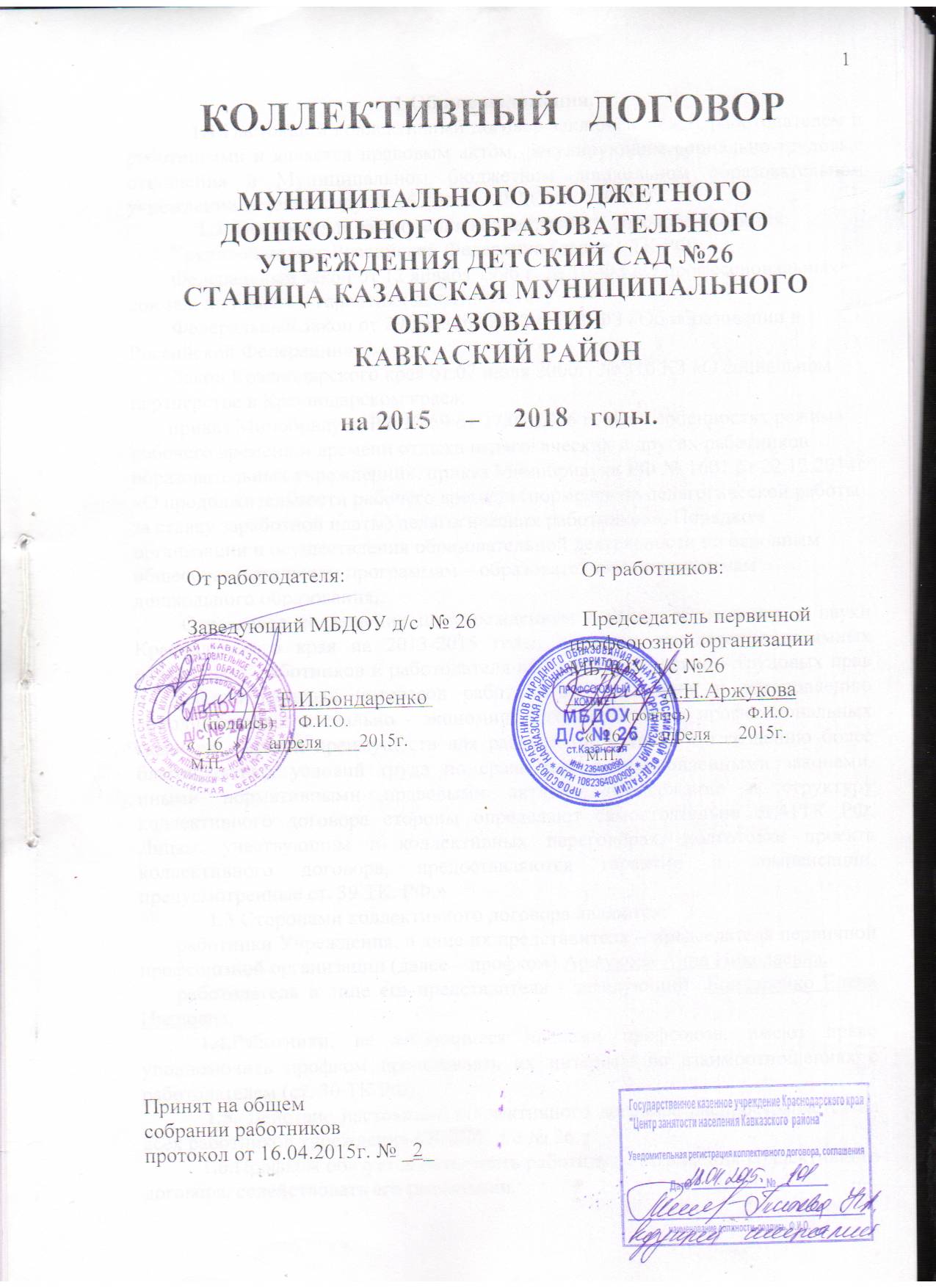 1.Общие положения.1.1.Настоящий коллективный договор заключён между работодателем и работниками и является правовым актом, регулирующим социально-трудовые отношения в Муниципальном бюджетном дошкольном образовательном учреждении детском саду № 26.(далее МБДОУ д/с № 26).     1.2. Основой для заключения коллективного договора являются:Трудовой кодекс Российской Федерации (далее – ТК РФ);Федеральный закон от 12 января 1996 г. № 10-ФЗ «О профессиональных союзах, их правах и гарантиях деятельности»;Федеральный закон от 29 декабря 2012 г. 273-ФЗ «Об образовании в Российской Федерации»;Закон Краснодарского края от 07 июля 2000г. № 310 КЗ «О социальном  партнерстве в Краснодарском крае»;         приказ Минобрнауки РФ № 69 от 27.03.2006 г. «Об особенностях режима рабочего времени и времени отдыха педагогических и других работников образовательных учреждений», приказ Минобрнауки РФ № 1601 от 22.12.2014г «О продолжительности рабочего времени (норме часов педагогической работы за ставку заработной платы) педагогических работников», Порядком организации и осуществления образовательной деятельности по основным общеобразовательным программам – образовательным программам дошкольного образования,         Отраслевое соглашение по учреждениям отрасли образования и науки Краснодарского края на 2013-2015 годы, с целью определения взаимных обязательств работников и работодателя по защите социально – трудовых прав и профессиональных интересов работников Учреждения и установлению дополнительных социально - экономических, правовых и профессиональных гарантий, льгот и преимуществ для работников, а также по созданию более благоприятных условий труда по сравнению с установленными законами, иными нормативными правовыми актами. «Содержание и структуру коллективного договора стороны определяют самостоятельно ст.41ТК РФ. Лицам, участвующим в коллективных переговорах, подготовке проекта коллективного договора, предоставляются гарантии и компенсации, предусмотренные ст. 39 ТК. РФ.»             1.3.Сторонами коллективного договора являются:        работники Учреждения, в лице их представителя – председателя первичной профсоюзной организации (далее – профком) Аржукова Анна Николаевна;       работодатель в лице его представителя - заведующий  Бондаренко Елена Ивановна.           1.4.Работники, не являющиеся членами профсоюза, имеют право уполномочить профком представлять их интересы во взаимоотношениях с работодателем (ст. 30 ТК РФ).            1.5. Действие настоящего коллективного договора распространяется на всех работников учреждения МБДОУ д/с № 26.           1.6.Профком обязуется разъяснять работникам положения коллективного договора, содействовать его реализации.            1.7.Коллективный договор сохраняет свое действие в случаях изменения наименования организации, изменения типа государственного или муниципального учреждения, реорганизации организации в форме преобразования, а также расторжения трудового договора с руководителем организации.           1.8.При реорганизации (слиянии, присоединении, разделении, выделении) Учреждения коллективный договор сохраняет своё действие в течение всего срока реорганизации.            1.9.При смене формы собственности Учреждения коллективный договор сохраняет своё действие в течение трёх месяцев со дня перехода прав собственности.           1.10.При ликвидации Учреждения коллективный договор сохраняет своё действие в течение всего срока проведения ликвидации.           1.11.В течение срока действия коллективного договора стороны вправе вносить в него дополнения и изменения на основе взаимной договорённости в порядке, установленном ТК РФ.           1.12.В течение срока действия коллективного договора ни одна из сторон не вправе прекратить в одностороннем порядке выполнение принятых на себя обязательств.           1.13.Пересмотр обязательств настоящего договора не может приводить к снижению уровня социально-экономического положения работников учреждения.          1.14.Все спорные вопросы по толкованию и реализации положений коллективного договора решаются сторонами.          1.15. Работодатель с учётом мнения (по согласованию) профкома рассматривает следующие вопросы:       - расторжение трудового договора с работниками, являющимися членами профсоюза, по инициативе работодателя (ст.82, 374 ТК РФ);       - привлечение к сверхурочным работам (ст.99 ТК РФ);       - разделение рабочего времени на части (ст. 105 ТК РФ);       - запрещение работы в выходные и нерабочие праздничные дни (ст.113 ТК РФ);       - очерёдность предоставления ежегодных оплачиваемых отпусков (ст.123 ТК РФ);       - установление заработной платы (ст.135 ТК РФ);       - применение систем нормирования труда (ст. 159 ТК РФ);       - массовые увольнения (ст.180 ТК РФ);       -установление перечня должностей работников с ненормированным рабочим днём (ст.101 ТК РФ);       - утверждение Правил внутреннего трудового распорядка (ст.190 ТК РФ);       - создание комиссий по охране труда (ст.218 ТК РФ);       - составление графиков сменности (ст.103 ТК РФ);       - утверждение формы расчётного листка (ст.136 ТК РФ);       - установление размеров повышенной заработной платы за вредные и (или) опасные и иные особые условия труда (ст.147 ТК РФ);       - размеры повышения заработной платы в ночное время (ст.154 ТК РФ);       - применение и снятие дисциплинарного взыскания до истечения 1 года со дня его применения (ст.193,194 ТК РФ);       - определение форм профессиональной подготовки, переподготовки и повышения квалификации работников, перечень необходимых профессий и специальностей (ст.196 ТК РФ);       - установление сроков выплаты заработной платы работникам (ст.136 ТК РФ) и другие вопросы.           1.16.Стороны определяют следующие формы управления учреждением непосредственно работниками и через профком:- учёт мнения (по согласованию) профкома;- консультации с работодателем по вопросам принятия локальных нормативных актов;- получение от работодателя информации по вопросам, непосредственно затрагивающим интересы работников, а также по вопросам, предусмотренным ч.2 ст.53 ТК РФ и по иным вопросам, предусмотренным в настоящем коллективном договоре;- обсуждение с работодателем вопросов о работе учреждения, внесении предложений по её совершенствованию;- участие в разработке и принятии коллективного договора;- а также по иным вопросам, предусмотренным ст.53 ТК РФ и настоящим коллективным договором.          1.17.  «Стороны соблюдают отказ от забастовок при выполнении соответствующих условий коллективного договора ( ст.41 ТК РФ).Работодатель сохраняет гарантии и правовое положение работников в связи с проведением забастовки ( ст.414 ТК РФ).»            1.18. Работодатель обязуется создавать условия и принимать меры для обеспечения защиты персональных данных от неправомерного или случайного доступа к ним посторонних лиц, а также уничтожения, изменения, копирования, распространения и иных неправомерных действий.           1.19. Стороны признают необходимым обеспечить право работников на защиту их персональных данных в соответствии с ТК РФ, Федеральным законом от 27.07.2006 г. № 152-ФЗ «О персональных данных».          1.20. Стороны совместно принимают локальный нормативный акт, регламентирующий защиту персональных данных работника.            1.21. Настоящий коллективный договор действует в течение трёх лет со дня подписания с «_16_»_апреля_2015 г . по «_16_»_апреля_2018 г.II. Регулирование трудовых отношений и непосредственно связанных с ними отношений2.1.Порядок приема, увольнения работников, основные права, обязанности и ответственность сторон трудового договора, режим работы, время отдыха, применяемые к работникам меры поощрения и взыскания регулируются Правилами внутреннего трудового распорядка. 2.2.Стороны исходят из того, что трудовые отношения и непосредственно связанные с ними отношения в МБДОУ д/с №26	регулируются Трудовым кодексом РФ, иными нормативными правовыми актами, содержащими нормы трудового права, и настоящим коллективным договором.2.3.Работодатель или его полномочный представитель обязан до подписания трудового договора с работником ознакомить его под роспись с настоящим коллективным договором, Уставом учреждения, Правилами внутреннего трудового распорядка и иными локальными нормативными актами, действующими в Учреждении.  2.4.Трудовые отношения между работником и работодателем возникают на основании заключенного в письменной форме трудового договора. Трудовой договор заключается с работником в двух экземплярах, каждый из которых подписывается работодателем и работником. Получение работником экземпляра трудового договора должно подтверждаться подписью работника на экземпляре трудового договора, хранящемся у работодателя.Трудовой договор является основанием для издания приказа о приёме на работу.            2.5.Содержание трудового договора, порядок его заключения, изменения и расторжения определяются в соответствии с ТК РФ, другими законодательными и нормативными правовыми актами, Уставом учреждения и не могут ухудшать положение работников по сравнению с действующим трудовым законодательством, а также отраслевым территориальным соглашением, настоящим коллективным договором.            2.6.Трудовой договор с работником, как правило, заключается на неопределённый срок. Срочный трудовой договор может заключаться по инициативе работодателя либо работника только в случаях, предусмотренных ст.59 ТК РФ либо иными федеральными законами, если трудовые отношения не могут быть установлены на неопределённый срок с учётом характера предстоящей работы или условий её выполнения.              2.7. Обеспечивать заключение (оформление) с работниками трудовых договоров, которые предусматривают такие обязательные условия, как:- 	размер оклада (должностного оклада), ставки заработной платы, установленный за исполнение работником трудовых (должностных) обязанностей определенной сложности (квалификации) за календарный месяц либо за установленную норму труда (норму часов педагогической работы в неделю (в год) за ставку заработной платы);- 	объем учебной нагрузки (преподавательской работы) педагогического работника в неделю;- 	размеры выплат компенсационного характера (при выполнении работ с тяжелыми вредными и (или) опасными, иными особыми условиями труда, в условиях, отклоняющихся от нормальных условий труда, и др.);-    размеры выплат стимулирующего характера либо условия для их установления со ссылкой на локальный нормативный акт, регулирующий порядок осуществления выплат стимулирующего характера, если их размеры зависят от установленных в организации показателей и критериев.А также иные обязательные условия, предусмотренные ст. 57 ТК РФ. Условия трудового договора могут быть изменены только по соглашению сторон и в письменной форме (ст.57 ТК РФ).2.8.К педагогической деятельности в Учреждении допускаются лица, имеющие среднее профессиональное или высшее профессиональное образование. Образовательный ценз указанных лиц подтверждается документами государственного образца о соответствующем уровне образования и (или) квалификации.2.9.К педагогической деятельности не допускаются лица (ст.331 ТК РФ):лишенные права заниматься педагогической деятельностью в соответствии с вступившим в законную силу приговором суда;имеющие или имевшие судимость, подвергающиеся или подвергавшиеся уголовному преследованию (за исключением лиц, уголовное преследование в отношении которых прекращено по реабилитирующим основаниям) за преступления против жизни и здоровья, свободы, чести и достоинства личности (за исключением незаконного помещения в психиатрический стационар, клеветы и оскорбления), половой неприкосновенности и половой свободы личности, против семьи и несовершеннолетних, здоровья населения и общественной нравственности, основ конституционного строя и безопасности государства, а также против общественной безопасности;имеющие неснятую или непогашенную судимость за умышленные тяжкие и особо тяжкие преступления;признанные недееспособными в установленном федеральным законом порядке;имеющие заболевания, предусмотренные перечнем, утверждаемым федеральным органом исполнительной власти, осуществляющим функции по выработке государственной политики и нормативно-правовому регулированию в области здравоохранения 2.10. Права работников  Учреждения и меры их социальной поддержки определяются законодательством Российской Федерации, уставом организации, коллективным договором, правилами внутреннего трудового распорядка и трудовым договором.2.11.Работники дошкольного образовательного учреждения имеют право:на участие в управлении дошкольным образовательным учреждением в порядке, определяемом уставом;на защиту своей профессиональной чести, достоинства и деловой репутации.2.12.В дошкольном образовательном учреждении устанавливается:заработная плата работников в зависимости от квалификации работника, сложности, интенсивности, количества, качества и условий выполняемой работы, а также компенсационные выплаты (доплаты и надбавки компенсационного характера) и стимулирующие выплаты (доплаты и надбавки стимулирующего характера, премии и иные поощрительные выплаты) в пределах бюджетных ассигнований, направляемых на оплату труда;структура управления деятельностью дошкольного образовательного учреждения;штатное расписание и должностные обязанности работников.2.13.Единоличным исполнительным органом образовательной организации является руководитель образовательной организации (заведующий), который осуществляет текущее руководство деятельностью образовательной организации.2.14.Прием на работу и расстановку кадров, поощрение работников дошкольного образовательного учреждения, наложение дисциплинарных взысканий, увольнение с работы осуществляет заведующий дошкольным образовательным учреждением.2.15.Работодатель и работник обязуются выполнять условия заключенного трудового договора. В связи с этим Работодатель не вправе требовать от работников выполнения работы, не обусловленной трудовым договором. Перевод на другую работу без согласия работника допускается лишь в случаях, предусмотренных Трудовым кодексом РФ (ст.72-73 ТК РФ).2.16.Вопросы, связанные с изменением структуры организации, ее реорганизацией, а также сокращением численности или штата работников, рассматриваются предварительно с участием Профкома.           2.17.В случае, когда по причинам, связанным с изменением организационных или технологических условий труда (изменения в технике и технологии производства, структурная реорганизация производства, изменение численности воспитанников, изменение количества часов работы по учебному плану, проведение эксперимента, изменение сменности работы учреждения, а также изменение образовательных программ, другие причины), определенные сторонами условия трудового договора не могут быть сохранены, допускается их изменение по инициативе работодателя, за исключением изменения трудовой функции работника.2.18.О предстоящих изменениях определенных сторонами условий трудового договора, а также о причинах, вызвавших необходимость таких изменений, работодатель обязан уведомить работника в письменной форме не позднее чем за два месяца, если иное не предусмотрено ТК РФ.	Если Работник не согласен с продолжением работы в новых условиях, то работодатель обязан в письменной форме предложить ему иную имеющуюся в учреждении работу (как вакантную должность или работу, соответствующую квалификации работника, так и вакантную нижестоящую должность или нижеоплачиваемую работу), которую работник может выполнять с учетом его состояния здоровья.          2.19.Прекращение трудового договора с работником может производиться только по основаниям, предусмотренным ТК РФ и иными федеральными законами (ст.77 ТК РФ), « также с учетом особенностей расторжения трудового договора с отдельными категориями работников предусмотренных ст.ст.261,269,278,288,292,312,327 ТК РФ и др.»      2.20.Работодатель поощряет работников, добросовестно исполняющих трудовые обязанности в соответствии со ст. 191 ТК РФ, а также за совершение дисциплинарного пропуска имеет право применить к нему дисциплинарные взыскания предусмотренные ст. 192 ТК РФ.                             III. Профессиональная подготовка или дополнительное профессиональное образование.           3. Стороны пришли к соглашению о том, что:           3.1. Работодатель определяет необходимость профессиональной подготовки работников (профессиональное образование и профессиональное обучение) и дополнительного профессионального образования для собственных нужд организации (ст.196 ТК РФ)                       3.2. Работодатель с учётом мнения (по согласованию) профкома определяет формы подготовки и дополнительного профессионального образования работников, перечень необходимых профессий и специальностей на каждый год с учётом перспектив развития Учреждения.           3.3. Работодатель обязуется:            3.3.1. Повышать квалификацию педагогических работников не реже чем один раз в три года.           3.3.2.В случае направления работника на профессиональное обучение или дополнительное профессиональное образование с отрывом от работы за ним сохраняются место работы (должность), средняя зарплата по основному месту работы. Работникам, направляемым на  профессиональное обучение или дополнительное профессиональное образование с отрывом от работы в другую местность производится оплата командировочных расходов в порядке и размерах, которые предусмотрены для лиц, направляемых в служебные командировки (cт.187 ТК РФ).           3.3.3.Предоставляет гарантии и компенсации работникам, совмещающим работу с получением  высшего образования и среднего профессионального образования при получении ими образования соответствующего уровня впервые в порядке, предусмотренном ст.173-177 ТК РФ.           3.3.4.Организовывать проведение аттестации педагогических работников в соответствии с Положением о порядке аттестации педагогических и руководящих работников государственных и муниципальных образовательных учреждений и по её результатам устанавливать работникам соответствующие полученным квалификационным категориям разряды оплаты труда со дня вынесения решения аттестационной комиссией.IV. Высвобождение работников и содействие их трудоустройству.          4. Работодатель обязуется:          4.1. Уведомлять профком в письменной форме о сокращении численности или штата работников не позднее, чем за два месяца до его начала, а в случаях, которые могут повлечь массовое высвобождение, не позднее, чем за три месяца до его начала (ст.82 ТК РФ).Уведомление должно содержать проекты приказов о сокращении численности или штатов, список сокращаемых должностей и работников, перечень вакансий, предполагаемые варианты трудоустройства.В случае массового высвобождения работников уведомление должно содержать социально-экономическое обоснование.          4.2. Работникам, получившим уведомление об увольнении по п.1 и п.2 ст.81 ТК РФ, предоставлять свободное от работы время не менее  4  часов в неделю для самостоятельного поиска новой работы с сохранением заработной платы.            4.3. Трудоустраивать в первоочередном порядке в счёт установленной квоты ранее уволенных или подлежащих увольнению из учреждения инвалидов.            4.4. Стороны договорились, что:   4.4.1. Предоставлять  преимущественное право работникам оставления на работе при расторжении трудового договора в связи с сокращением численности или штата работников в случаях: обучения в образовательных учреждениях профессионального образования (независимо от того, за чей счет они обучаются; работникам, впервые поступивших на работу по полученной специальности, в течение одного года со дня окончания образовательного учреждения;  работникам предпенсионного возраста (за 2 года до пенсии); работникам, воспитывающим  детей - инвалидов в возрасте до 18 лет; не освобожденный председатель профсоюзной организации, а также работникам, имеющих детей в возрасте до 18 лет.            4.4.2. Высвобождаемым работникам предоставляются гарантии и компенсации, предусмотренные действующим законодательством при сокращении численности или штата (с.178, 180 ТК РФ), а также преимущественное право приёма на работу при появлении вакансий.             4.4.3. При появлении новых рабочих мест в учреждении, в том числе и на определённый срок, работодатель обеспечивает приоритет в приёме на работу работников, добросовестно работавших в нём, ранее уволенных из учреждения в связи с сокращением численности или штата.   4.4.4.Считать, что к массовому высвобождению работников в отрасли относится увольнение 10 и более процентов работников в течение 90 календарных дней в учреждении.В случае массового высвобождения работников, возникшего в связи с ликвидацией учреждения, а также сокращением объемов его деятельности:-	предупреждать работника о предстоящем увольнении в связи с сокращением численности или штата не менее чем за 3 месяца;- по договоренности сторон трудового договора предоставлять в период после предупреждения об увольнении рабочее время для самостоятельного поиска работы на условиях, предусмотренных в коллективном договоре.             4.4.5.Обеспечивать выплату выходного пособия в размере двухнедельного среднего заработка в случае прекращения трудового договора по основанию, предусмотренному пунктом 7 части первой статьи 77 Трудового кодекса РФ в связи с отказом работника от продолжения работы в силу изменений определенных сторонами условий трудового договора.                4.4.6.Не осуществлять в течение учебного года в образовательных учреждениях организационные мероприятия, которые могут повлечь высвобождение всех категорий  работников до окончания учебного года.V. Рабочее время и время отдыха.               5. Стороны пришли к соглашению о том, что:               5.1.Рабочее время работников определяется Правилами внутреннего трудового распорядка учреждения (ст.91 ТК РФ) (Приложение №1),  планом воспитательно-образовательной работы, графиком сменности, утверждаемыми работодателем по согласованию профкома, а также условиями трудового договора, должностными инструкциями работников и обязанностями, возлагаемыми на них Уставом учреждения. «В МБДОУ д/с № 26 устанавливается общий режим рабочего времени ( ст. 100 ТК РФ): пятидневная рабочая неделя с двумя выходными днями суббота и воскресенье.           При сменной работе продолжительность рабочего времени устанавливается графиками сменности, которые доводятся до сведения работников не позднее , чем за один месяц до введения их в действие.»            5.2.Для руководящих работников, работников из числа административно-хозяйственного, обслуживающего персонала Учреждения устанавливается нормальная продолжительность рабочего времени, которая не может превышать 40 часов в неделю. Для педагогических работников учреждения устанавливается скрашенная продолжительность рабочего времени не более 36 часов в неделю за ставку заработной платы ( ст. 333ТК РФ).              Сокращенная продолжительность времени рабочего времени устанавливается в соответствии со ст.92 ТК РФ, ст. 94 ТК РФ и иными нормативными актами:          - женщинам , работающим в сельской местности, сокращенная продолжительность рабочего времени – 36-часовая рабочая неделя с оплатой нормальной продолжительности рабочего времени ( в соответствии с постановлением Верховного Совета РСФСР от 01.11.1990 № 298/3-1 « О неотложных ме5рах по улучшению положения женщин, семьи, охраны материнства и детства на селе» / с последующими изменениями/.         - работникам, занятым на работах с вредными и/ или опасными условиями труда, по результатам аттестационных рабочих  мест, результатами специальной оценки условий труда.              5.3.Для педагогических работников устанавливается сокращенная рабочая неделя на основании Приказа Минобрнауки РФ от 24.12.2010 № 2075 «О продолжительности рабочего времени (норме часов педагогической работы на ставку заработной платы) педагогических работников» согласно Положению о соотношении норм выработки разных видов работ (Приложение 5). В дошкольных образовательных учреждениях, в которых на каждую группу воспитанников предусматривается по две должности воспитателя, режим их рабочего времени определяется с учетом выполнения каждым воспитателем педагогической работы в течение 36 часов в неделю за ставку заработной платы (ст.333 ТК РФ).Режим 36-часовой рабочей недели каждым воспитателем может обеспечиваться путем одновременной ежедневной работы двух воспитателей в течение 6 часов в неделю для каждого воспитателя либо замены каждым воспитателем в течение этого времени отсутствующих воспитателей по болезни и другим причинам, выполнения работы по изготовлению учебно-наглядных пособий, методической и другой работы, регулируемой правилами внутреннего трудового распорядка образовательного учреждения и иными локальными актами.В соответствии с ФЗ «Об образовании в РФ» режим рабочего времени и времени отдыха педагогических работников организаций, осуществляющих образовательную деятельность, определяется коллективным договором, правилами внутреннего трудового распорядка, иными локальными нормативными актами организации, осуществляющей образовательную деятельность, трудовым договором, графиками работы и расписанием занятий в соответствии с требованиями трудового законодательства и с учетом особенностей, установленных федеральным органом исполнительной власти, осуществляющим функции по выработке государственной политики и нормативно-правовому регулированию в сфере образования.                5.4. Неполное рабочее время – неполный рабочий день или неполная рабочая неделя устанавливаются в следующих случаях:      - по  соглашению между работником и работодателем;      - в обязательном порядке по просьбе беременной женщины, одного из родителей (опекуна, попечителя, законного представителя), имеющего ребёнка в возрасте до 14 лет (ребёнка – инвалида до восемнадцати лет), а также лица, осуществляющего уход за больным членом семьи в соответствии с медицинским заключением.При работе на условиях неполного рабочего времени оплата труда работника производится пропорционально отработанному им времени или в зависимости от выполненного им объема работ. Работа на условиях неполного рабочего времени не влечет для работников каких-либо ограничений продолжительности ежегодного основного оплачиваемого отпуска, исчисления трудового стажа и других трудовых прав.             5.4.1. «Работодатель имеет право в порядке, установленном ТК РФ привлекать работника за пределами продолжительности рабочего времени, установленной для работника: для сверхурочной работы и если работник работает на условиях ненормативного рабочего дня ( ст. 97 ТК РФ)».              К работе в режиме ненормативного рабочего  времени привлекается работники в соответствии  с устанавливаемым перечнем должностей ст. 101ТК.5.5.Привлечение к сверхурочным работам может производиться работодателем без согласия работника:             5.5.1.При производстве работ, необходимых для предотвращения катастрофы, производственной аварии либо устранения последствий производственной аварии или стихийного бедствия.   5.5.2.При производстве общественно необходимых работ по устранению непредвиденных обстоятельств, нарушающих нормальное функционирование централизованных систем горячего водоснабжения, холодного водоснабжения и (или) водоотведения, систем газоснабжению, теплоснабжения, освещения, транспорта, связи.              5.5.3.При производстве работ, необходимость которых обусловлена введением чрезвычайного или военного положения, а также неотложных работ в условиях чрезвычайных обстоятельств, то есть бедствия или угрозы бедствия и в иных случаях, ставящих под угрозу жизнь или нормальные жизненные условия всего населения или его части.             5.6. Привлечение работника к сверхурочной работе допускается с письменного согласия работника в следующих случаях:     5.6.1. При необходимости выполнить (закончить) начатую работу, которая вследствие непредвиденной задержки по техническим условиям производства не могла быть выполнена (закончена) в течение установленной для работника продолжительности рабочего времени, если невыполнение (не завершение) этой работы может повлечь за собой порчу или гибель имущества работодателя (в том числе имущества третьих лиц, находящегося у работодателя, если работодатель несет ответственность за сохранность этого имущества), государственного или муниципального имущества либо создать угрозу жизни и здоровью людей;5.6.2.При производстве временных работ по ремонту и восстановлению механизмов или сооружений в тех случаях, когда неисправность их может вызвать прекращение работ для значительного числа работников;5.6.3. Для продолжения работы при неявке сменяющего работника, если работа не допускает перерыва. В этих случаях работодатель обязан немедленно принять меры по замене сменщика другим работником.5.7.Привлечение работников к сверхурочным работам, работе в выходные и нерабочие праздничные дни в других случаях допускается с письменного согласия работника и с учетом мнения выборного органа первичной профсоюзного организации.5.8. В случаях, предусмотренных ст.99 ТК РФ, работодатель может привлекать работников к сверхурочным работам. «Сверхурочная работа оплачивается в соответствии со ст.152 ТК РФ или по желанию работника компенсируется предоставлением дополнительного времени отдыха, но не менее времени отдыха, но не менее времени, отработанного сверхурочно.»5.9. Не допускается привлечение к сверхурочное работе беременных женщин, работников в возрасте до 18 лет  других категорий работников в соответствии с ТК РФ и иными федеральными законами. Привлечение к сверхурочной работе инвалидов, женщин, имеющих детей в возрасте до трех лет, к сверхурочным работам, работе в выходные и нерабочие праздничные дни допускается только с их письменного согласия и при условии, если такие работы не запрещены им по состоянию здоровья в соответствии с медицинским заключением, выданным в порядке, установленном федеральными законами и иными нормативными правовыми актами Российской Федерации. При этом инвалиды, женщины, имеющие детей в возрасте до трех лет, в письменной форме должны быть ознакомлены со своим правом отказаться от указанных работ.5.10.Сверхурочные работы не могут превышать для каждого работника четырех часов в течение двух дней подряд и 120 часов в год. Работодатель обеспечивает точный учет сверхурочных работ, выполненных каждым работником.                 5.11. Общими выходными днями являются суббота и воскресенье. Нерабочими праздничными днями в Российской Федерации являются: 1, 2, 3, 4, 5, 6, 7, 8 января, 23 февраля, 8 марта, 1 мая, 9 мая, 12 июня, 4 ноября (ст. 112 ТК РФ).               5.11.1.Накануне предпраздничных нерабочих дней  продолжительность работы сокращается на один час.                 5.11.2.Работа в выходные и нерабочие праздничные дни запрещена. Привлечение работников учреждения к работе в выходные и нерабочие праздничные дни допускается только в случаях, предусмотренных ст.113 ТК РФ, с их письменного согласия по письменному распоряжению Работодателя. Работа в выходной и нерабочий праздничный день оплачивается не менее, чем в двойном размере в порядке, предусмотренном ст.153 ТК РФ. По желанию работника ему может быть представлен другой день отдыха.                 5.12. Привлечение работников учреждения к выполнению работы, не предусмотренной трудовым договором, должностными обязанностями, допускается только по письменному распоряжению работодателя с письменного согласия работника и с дополнительной оплатой в порядке, предусмотренном Трудовым кодексом РФ.               5.13. Работникам Учреждения предоставляется ежегодный основной оплачиваемый отпуск продолжительностью 28 календарных дней (ст. 115 ТК РФ), педагогическим работникам – 42 календарных дня.               5.13.1.Очерёдность предоставления оплачиваемых отпусков определяется работодателем ежегодно в соответствии с графиком отпусков, утверждаемым работодателем с учётом мнения (по согласованию) профкома не позднее, чем за две недели до наступления календарного года.                5.13.2. Ежегодный основной оплачиваемый отпуск продолжительностью более 28 календарных дней (удлиненный основной отпуск) предоставляется работникам, на основании: Постановления Правительства РФ от 01.10.2002 № 724 «О продолжительности ежегодного основного удлиненного оплачиваемого отпуска, предоставляемого педагогическим работникам» (ред. От 21.05.2012 № 502); правил внутреннего трудового распорядка МБДОУ д/с № 26. 5.14. О времени начала отпуска работник должен быть извещён не позднее, чем за две недели до его начала.5.15.Продление, перенесение, разделение и отзыв из него производится с согласия работника в случаях, предусмотренных ст. 124-125 ТК РФ.5.16. При суммировании ежегодных оплачиваемых отпусков или перенесении ежегодного оплачиваемого отпуска на следующий рабочий год денежной компенсацией могут быть заменены часть каждого ежегодного оплачиваемого отпуска, превышающая 28 календарных дней, или любое количество дней из этой части (ст. 126 ТК РФ).Не допускается замена денежной компенсацией ежегодного основного оплачиваемого отпуска и ежегодных дополнительных оплачиваемых отпусков беременным женщинам и работникам в возрасте до восемнадцати лет, а также ежегодного дополнительного оплачиваемого отпуска работникам, занятым на работах с вредными и (или) опасными условиями труда, за работу в соответствующих условиях (за исключением выплаты денежной компенсации за неиспользованный отпуск при увольнении, а также случаев, установленных ст.117 ТК РФ).             5.17. Работодатель обязуется:  5.17.1. Предоставлять ежегодный дополнительный оплачиваемый отпуск работникам: - занятым на работах с вредными и/или опасными условиями труда, ст.117 ТК РФ (не менее 7 календарных дней).5.17.2. Предоставлять работникам  отпуск без сохранения заработной платы по семейным обстоятельствам и другим уважительным причинам в следующих случаях:          - при рождении ребёнка в семье - до 5 календарных  дней в году;          - для проводов детей в армию - до 3 календарных дней в году;          - в случаях свадьбы работника (детей работника) - до 5 календарных  дней в году;           - смерти близких родственников - до 5 календарных  дней в году;          - работающим пенсионерам по старости - до 14 календарных  дней в году;          - участникам Великой Отечественной войны – до 35 календарных дней в году;          - родителям и женам (мужьям) военнослужащих, сотрудников органов внутренних дел, федеральной противопожарной службы, органов по контролю за оборотом наркотических средств и психотропных веществ, таможенных органов, сотрудников учреждений и органов уголовно-исполнительной системы, погибших или умерших вследствие ранения, контузии или увечья, полученных при исполнении обязанностей военной службы (службы), либо вследствие заболевания, связанного с прохождением военной службы (службы) - до 14 календарных  дней в году;          - работающим инвалидам – до 60 календарных  дней в году;          - не освобождённому  председателю первичной профсоюзной организации – до 5 календарных  дней в году и членам профкома – до 3 календарных дней в году;         -  при отсутствии в течение учебного года дней нетрудоспособности – до 3 календарных дней в году.                5.17.2. Предоставлять педагогическим работникам не реже чем через каждые 10 лет непрерывной работы длительный отпуск без сохранения заработной платы сроком до одного года в порядке и на условиях, определяемых учредителем и (или) Уставом учреждения (ст.335 ТК РФ).      5.18. Время перерыва для отдыха и питания устанавливается Правилами внутреннего трудового распорядка.Работодатель обеспечивает педагогическим работникам возможность отдыха и приёма пищи в рабочее время одновременно с воспитанниками. Время для отдыха и питания для других работников устанавливается Правилами внутреннего трудового распорядка и не должно быть менее 30 мин. (ст. 108 ТК РФ).VI. Оплата и нормирование труда.               6. Стороны исходят из того, что:      6.1.Вопросы оплаты и стимулирования труда работников МБДОУ д/с №26 регулируются Положением об оплате труда. « Оплата труда работников устанавливается с учетом: единого тарифно-квалификационного справочника должностей руководителей, специалистов и служащих; государственных гарантий по оплате труда; окладов(должностных окладов), ставок заработной платы по профессиональным квалификационным группам; перечня видов выплат компенсационного характера; перечня видов выплат стимулирующего характера; рекомендаций краевой трехсторонней комиссии по регулированию социально- трудовых отношений; отраслевого соглашения , мнение профсоюза ( ст. 144 ТК РФ).                6.2. Заработная плата выплачивается работникам за текущий месяц не реже чем каждые полмесяца в денежной форме. Днями выплаты заработной платы являются « 10 » и « 25 » число каждого месяца перечисляется на указанный работником счет в банке. « Выплата заработной платы производится в денежной форме в валюте Российской Федерации ( в рублях)».     6.3.При совпадении дня выплаты с выходным или нерабочим праздничным днем выплата заработной платы производится накануне этого дня.    6.4.При выплате заработной платы Работодатель обязан извещать в письменной форме каждого работника: о составных частях заработной платы, причитающейся ему за соответствующий период; о размерах иных сумм, начисленных работнику, в том числе денежной компенсации за нарушение работодателем установленного срока соответственно выплаты заработной платы, оплаты отпуска, выплат при увольнении и (или) других выплат, причитающихся работнику; о размерах и об основаниях произведенных удержаний; об общей денежной сумме, подлежащей выплате.     6.5.При прекращении трудового договора выплата всех сумм, причитающихся работнику от работодателя, производится в день увольнения работника.      6.6. Выплаты компенсационного характера, предусмотренные ТК РФ, устанавливаются в соответствии с Законодательством РФ ( ст. 149 ТК РФ).      6.6.1. Доплата за работу в ночное время производится работникам за каждый час работы в ночное время. Ночными считается время с 10 часов вечера до 6 часов утра ( ст. 96 ТК РФ). Минимальный размер повышения оплаты труда за работу в ночное время устанавливается в размере 35%.     6.6.2. В случае направления в служебную командировку работодатель обязан возмещать работнику: расходы по проезду, расходы по найму жилого помещения; дополнительные расходы, связанные с проживанием вне места постоянного жительства (суточные); иные расходы, произведенные работником, с разрешения или ведома работодателя ( ст.168 ТК РФ).     6.6.3. Оплата труда работников, занятых на работах с вредными и/или опасными условиями туда, устанавливается в повышенном размере ( ст.147 ТК РФ), не 4% тарифной ставки ( оклада).     6.7.Условия оплаты труда работника, в том числе размер оклада (должностного оклада), ставка заработной платы, компенсационные выплаты и стимулирующие выплаты , показатели и критерии оценки эффективности деятельности работников для назначения стимулирующих выплат в зависимости от результата труда и качества оказанных услуг являются обязательными для включения в трудовой договор.               6.8.Изменения разрядов оплаты труда и (или) размеров ставок заработной платы (должностных окладов) производится:     - при увеличении стажа педагогической работы, стажа работы по специальности – со дня соответствующего стажа, если документы находятся в учреждении, или со дня предоставления документа о стаже, дающего право на повышение размера ставки (оклада) заработной платы;     -  при присвоении квалификационной категории – со дня вынесения решения аттестационной комиссией;     - при присвоении почётного звания – со дня присвоения;     - при присуждении учёной степени кандидата наук – со дня вынесения Высшей аттестационной комиссией (ВАК) решения о выдаче диплома;    При наступлении у работника права на изменение разряда оплаты труда и (или) ставки заработной платы (должностного оклада) в период пребывания его в ежегодном или другом отпуске, а также в период его временной нетрудоспособности выплата заработной платы исходя из размера ставки (оклада) более высокого разряда оплаты труда производится со дня окончания отпуска или временной нетрудоспособности.                   6.9. Работодатель обязуется  возместить работникам материальный ущерб, причинённый в результате незаконного лишения их возможности трудиться в случае приостановки работы в порядке, предусмотренном ст. 142 ТК РФ, в размере неполученной заработной платы  (ст.234 ТК РФ).                 6.10.Ответственность за своевременность и правильность определения размеров и выплаты заработной платы работникам несёт руководитель учреждения.                  6.1.1. Производить оплату труда педагогических работников с учетом имеющейся квалификационной категории за выполнение педагогической работы по должности с другим наименованием, по которой не установлена квалификационная категория, в случаях, предусмотренных в соответствующем приложении, а также в других случаях, если по выполняемой работе совпадают  должностные обязанности, профили работы.                  6.1.2. В целях материальной поддержки педагогических и руководящих работников сохранять (до одного года) доплаты с учетом имевшейся квалификационной категории с момента выхода их на работу в случаях:- возобновления педагогической работы после ее прекращения в связи с ликвидацией образовательного учреждения или выходом на пенсию, независимо от ее вида;- временной нетрудоспособности; - нахождения в отпуске по беременности и родам, уходу за ребенком;- нахождения в командировке на работе по специальности за рубежом;- нахождение в длительном отпуске сроком до одного года (ст. 335 Трудового кодекса РФ); - перед наступлением пенсионного возраста;- возобновление педагогической работы в связи с прекращением исполнения на освобожденной основе полномочий в составе выборного профсоюзного органа.6.1.3. Работодатель гарантирует установление минимальной заработной платы работника, занятого в нормальных условиях труда, в размере не ниже минимального размера оплаты труда установленного на федеральном уровне.6.1.4.Размер ежемесячных доплат работникам, имеющим государственные награды (включая почетные звания), устанавливаются учредителем. 6.1.5. Для всех случаев определения размера средней заработной платы( среднего заработка), предусмотренных Трудовым Кодексом, устанавливается единый порядок ее исчисления. Для расчета средней заработной платы учитывается все предусмотренные системой оплаты труда виды выплат, применяемых у работодателя независимо от источников этих выплат (ст.139 ТК РФ).VII.  Гарантии и компенсации.                7.Стороны договорились:                7.1. Выплачивать педагогическим работникам, в том числе руководящим работникам, деятельность которых связана с образовательным процессом, денежную компенсацию на книгоиздательскую продукцию и периодические издания, входящую в тарифную ставку,  в размере   115  рублей.Обеспечивать бесплатно работников пользованием библиотечными фондами в  образовательных целях.                7.2.  Работодатель обязуется защищать персональные данные и Конституционные права работника .                7.3. Работникам, направленным на обучение работодателем или поступившим самостоятельно на обучение по имеющим государственную аккредитацию программам бакалавриата, программам специалитета или программам магистратуры по заочной и очно-заочной формам обучения и успешно осваивающим эти программы, работодатель предоставляет дополнительные гарантии и компенсации (ст. 173 ТК РФ),                 7.4.При направлении работника в служебную командировку ему гарантируются  сохранение места работы (должности) и среднего заработка, а также возмещение расходов, связанных со служебной командировкой.                  7.5.В случае направления работника в служебную командировку работодатель обязан возмещать работнику:- расходы по проезду;- расходы  по найму жилого помещения;- дополнительные расходы, связанные с проживанием вне места постоянного жительства (суточные);- иные расходы, произведенные работником с разрешения или с ведома работодателя.                        7.6.При выделении  работнику санаторно-курортной путёвки отпуск предоставлять вне очереди.                  7.7.В первую очередь предоставлять места в летнем оздоровительном лагере детям сотрудников, у которых малообеспеченные и многодетные семьи.                7.8.По возможности обеспечивать детей сотрудников путевками на санаторно-курортное лечение и для летнего отдыха.                7.9.Для культурного досуга работающих организовывать поздравление сотрудников с Днем дошкольного работника, 23 февраля, 8 Марта, Нового года, юбилейных дат.                7.10. Предпринимать меры по созданию условий для реализации программ пенсионного обеспечения работников, проведению организационных и информационно-разъяснительных мероприятий по содержанию пенсионной реформы, в том числе государственной программы софинансирования трудовой пенсии в целях повышения уровня пенсионного обеспечения работников с использованием методической поддержки Пенсионного Фонда Российской Федерации и отраслевого пенсионного фонда.VIII. Охрана труда и здоровья.                8. Работодатель обязуется:                8.1. Обеспечить право работников учреждения на здоровые и безопасные условия труда, внедрение современных средств безопасности труда, предупреждающих производственный травматизм и возникновение профессиональных заболеваний работников (ст.219 ТК РФ).Для реализации этого права заключить соглашение по охране труда (Приложение № 2) с определением в нём организационных и технических мероприятий по охране и безопасности труда, сроков их выполнения, ответственных должностных лиц.                8.2. Предусмотреть средства на мероприятия по охране труда, определённые Соглашением по охране труда.                 8.3. Провести в организации специальную оценку условий труда на рабочем месте в соответствии с законодательством и по её результатам разработать перечень мероприятий по улучшению условий и охраны труда работников, на рабочих местах которых проводилась специальная оценка условий труда. В состав комиссии по проведению специальной оценки условий труда включаются представители работодателя, в том числе специалист по охране труда, представители выборного органа первичной профсоюзной организации или иного представительного органа работников.                8.4.Проводить со всеми поступающими на работу, а также переведёнными на другую работу работниками учреждения обучение и инструктажи по охране труда, сохранности жизни и здоровья детей, безопасным методам и приёмам выполнения работ, оказанию первой помощи пострадавшим.Организовывать проверку знаний работников учреждения по охране труда на начало учебного года.                8.5.Обеспечить наличие нормативных и справочных материалов по охране труда, правил, инструкций, журналов инструктажей (вводного и на рабочем месте),  других материалов за счёт учреждения.                8.6. Обеспечить работников специальной одеждой, обувью и другими средствами индивидуальной защиты, а также моющими и обезвреживающими средствами в соответствии с отраслевыми нормами и утверждёнными перечнями профессий и должностей (Приложение № 3).                8.7. Обеспечить приобретение, хранение, стирку, сушку, дезинфекцию и ремонт средств индивидуальной защиты, спецодежды и обуви за счёт работодателя (ст. 221 ТК РФ).               8.8.Обеспечить обязательное социальное страхование всех работающих по трудовому договору от несчастных случаев на производстве и профессиональных заболеваний в соответствии с федеральным законом.                8.8.1. Использование страховых взносов (20% сумм страховых взносов, начисленных за предшествующий календарный год) на меры по предупреждению производственного травматизма и профессиональных заболеваний (письмо  Министерства образования и науки Краснодарского края № 47-7683/13-14 от 30.05.2013 года).      8.9.На время приостановления работ в связи с административным приостановлением деятельности или временным запретом деятельности в соответствии с законодательством Российской Федерации вследствие нарушения государственных нормативных требований охраны труда не по вине работника за ним сохранять  место работы (должность) и средний заработок. На это время работник с его согласия может быть переведен работодателем на другую работу с оплатой труда по выполняемой работе, но не ниже среднего заработка по прежней работе.При отказе работника от выполнения работ в случае возникновения опасности для его жизни и здоровья (за исключением случаев, предусмотренных настоящим Кодексом и иными федеральными законами) работодатель обязан предоставить работнику другую работу на время устранения такой опасности (ст. 220 ТК РФ).                 8.10. Проводить своевременное расследование несчастных случаев на производстве в соответствии с действующим законодательством в части их учёта, принимать меры по их предупреждению в дальнейшем (ст. 227-231 ТК РФ).                8.11.В случае отказа работника от работы при возникновении опасности для его жизни и здоровья вследствие невыполнения работодателем нормативных требований по охране труда, предоставить работнику другую работу на время устранения такой опасности либо оплатить возникший по этой причине простой в размере среднего заработка.                8.12.Обеспечивать гарантии и компенсации работникам, занятым на работах с вредными или опасными условиями труда.                8.13.Разработать и утвердить инструкции по охране труда по профессиям и видам работ с учётом мнения (по согласованию) профкома (ст. 212 ТК РФ).                8.14.Обеспечить соблюдение работниками требований, правил и инструкций по охране труда.                8.15.Создать в учреждении комиссию по охране труда, в состав которой на паритетной основе должны входить члены профкома. Организовать ее работу в соответствии с рекомендациями по формированию и организации деятельности совместных комитетов (комиссий) по охране труда.                      8.16. Осуществлять совместно с профкомом контроль за состоянием условий и охраны труда, выполнением соглашения по охране труда в рамках организации и проведения административно- общественного контроля.                8.17.Оказывать содействие техническим инспекторам труда Профсоюза работников народного образования и науки РФ, членам комиссий по охране труда, уполномоченным (доверенным лицам) по охране труда в проведении контроля за состоянием охраны труда в учреждении. В случае выявления ими нарушения прав работников на здоровье и безопасные условия труда принимать меры по их устранению.                8.18.Обеспечить за свой счет проведение предварительного при поступлении на работу и периодических медицинских осмотров работников                 8.19.Один раз в полгода информировать коллектив учреждения о расходовании средств социального страхования на оплату пособий, больничных листов, лечение и отдых.                8.20.Профком обязуется:     - организовывать физкультурно-оздоровительные мероприятия для членов профсоюза и других работников учреждения;     - проводить работу по оздоровлению детей работников учреждения;     - осуществлять в рамках законодательных возможностей защиту прав и интересов членов профсоюза на работу в условиях, обеспечивающих сохранение жизни и здоровья в период трудовой деятельности;     - принимать меры по повышению уровня равноправного сотрудничества с администрацией в рамках социального партнерства;     - осуществлять поиск наиболее эффективных форм влияния на администрацию и муниципальные органы в решении проблем, затрагивающих права и интересы членов профсоюза;     - избрать уполномоченного по охране труда профкома, обучить его по охране труда.         - систематически обсуждать на заседаниях профкома работу администрации образовательного учреждения и руководителей структурных подразделений по обеспечению ими прав работников на охрану труда;     - добиваться выполнение мероприятий, предусмотренных коллективным договором.8.21. Работник обязан:- соблюдать требования охраны труда,- правильно применять средства индивидуальной и коллективной защиты,- проходить обучение безопасным методам и приемам выполнения работ, и оказанию первой помощи пострадавшим на производстве, инструктаж по охране труда, проверку знаний требований охраны труда,- проходить обязательный предварительный (при поступлении на работу) и периодический (в течение трудовой деятельности) медицинский осмотр, другие обязательные медицинские осмотры, а также проходить внеочередные медицинские осмотры по направлению работодателя, - извещать руководство о любой ситуации, угрожающей жизни и здоровью, о каждом несчастном случае, происшедшем в организации или об ухудшении состояния своего здоровья, в том числе о проявлении признаков острого профессионального заболевания (отравления).            8.3.1. Работник имеет право на труд в условиях, отвечающих требованиям охраны труда в соответствии со ст.219 ТК РФ.IX. Гарантии профсоюзной деятельности.                9. Стороны договорились о том, что:                9.1. Не допускается ограничение гарантированных законом социально-трудовых и иных прав и свобод, принуждение, увольнение или иная форма воздействия в отношении любого работника в связи с его членством в профсоюзе или профсоюзной деятельностью.                9.2. Профком осуществляет в установленном порядке контроль за соблюдением трудового законодательства и иных нормативных правовых актов, содержащих нормы трудового права (ст.370 ТК РФ).                9.3. Работодатель принимает решения с учётом мнения (по согласованию) профкома в случаях, предусмотренных законодательством и настоящим коллективным договором.                9.4. Увольнение работника, являющегося членом профсоюза, по пункту 2,  пункту 3 и пункту 5 статьи 81 ТК РФ, производится с учётом мотивированного мнения (с предварительного согласия) профкома.                9.5. Работодатель обязан предоставить профкому безвозмездно помещение для проведения собраний, заседаний, хранения документации, проведения оздоровительной, культурно-массовой работы, возможность размещения информации в доступном для всех работников месте, право пользоваться средствами связи, оргтехникой, транспортом (ст. 377 ТК РФ).                9.6. Работодатель обеспечивает ежемесячное бесплатное перечисление на счёт профсоюзной организации членских взносов из заработной платы работников, являющихся членами профсоюза, при наличии их письменных заявлений.      В случае если работник уполномочил профком представлять его интересы во взаимоотношениях с работодателем, то на основании его письменного заявления работодатель ежемесячно перечисляет на счёт первичной профсоюзной организации денежные средства из заработной платы работника в размере 1% (ст. 30, 377 ТК РФ).     Членские профсоюзные взносы перечисляются на счёт первичной профсоюзной организации в день выплаты заработной платы. Задержка перечисления средств не допускается.                9.7.Работодатель освобождает от работы с сохранением среднего заработка председателя и членов профкома на время участия в качестве делегатов созываемых Профсоюзом съездов, конференций, а также для участия в работе выборных органов Профсоюза, проводимых им семинарах, совещаний и других мероприятиях.                9.8. Работодатель обеспечивает предоставление гарантий работникам, занимающимся профсоюзной деятельностью, в порядке, предусмотренном законодательством и настоящим коллективным договором.      Председатель, его заместители и члены профкома могут быть уволены по инициативе работодателя в соответствии с пунктом 2,  пунктом 3 и пунктом 5 ст.81 ТК РФ с соблюдением общего порядка увольнения и только с предварительного согласия вышестоящего выборного профсоюзного органа (ст.374, 373 ТК РФ).                 9.9.Работодатель предоставляет профкому необходимую информацию по любым вопросам труда и социально-экономического развития учреждения.                9.10.Члены профкома включаются в состав комиссий учреждения по тарификации, аттестации педагогических работников, специальной оценке условий труда, охране труда, социальному страхованию и других.X. Обязательства профкома.                10. Профком обязуется:                10.1. Представлять и защищать права и интересы членов профсоюза по социально-трудовым вопросам в соответствии с Федеральным законом «О профессиональных союзах, их правах и гарантиях деятельности» и ТК РФ.	Представлять во взаимоотношениях с работодателем интересы работников, не являющихся членами профсоюза, в случае, если они уполномочили профком представлять их интересы и перечисляют ежемесячно денежные средства из заработной платы на счёт первичной профсоюзной организации.                10.2. Осуществлять контроль за соблюдением работодателем и его представителями трудового законодательства и иных нормативных правовых актов, содержащих нормы трудового права.                10.3. Осуществлять контроль за правильностью расходования фонда заработной платы, фонда экономии заработной платы, внебюджетного фонда и иных фондов учреждения.                10.4. Осуществлять контроль за правильностью ведения и хранения трудовых книжек работников, за своевременностью внесения в них записей, в том числе при присвоении квалификационных категорий по результатам аттестации работников.                10.5. Совместно с работодателем и работниками разрабатывать меры по защите персональных данных работников (ст.86 ТК РФ).                10.6. Направлять учредителю (собственнику) учреждения заявление о нарушении руководителем учреждения, его заместителями законов и иных нормативных актов о труде, условий коллективного договора, соглашения с требованием о применении мер дисциплинарного взыскания вплоть до увольнения (ст.195 ТК РФ).                10.7. Представлять и защищать трудовые права членов профсоюза в комиссии по трудовым спорам и суде.                10.8.Осуществлять совместно с комиссией по социальному страхованию контроль за своевременным назначением и выплатой работникам пособий по обязательному социальному страхованию.                10.9.Осуществлять общественный контроль за своевременным и полным перечислением страховых платежей в фонд обязательного медицинского страхования, пенсионный фонд, фонд социального страхования.                10.10. Осуществлять контроль за правильностью и своевременностью предоставления работникам отпусков и их оплаты.                10.11.Участвовать в работе комиссий учреждения по тарификации, аттестации педагогических работников, специальной оценке условий труда, охране труда и других.                10.12. Осуществлять контроль за соблюдением порядка проведения аттестации педагогических работников учреждения.                10.13.Своевременно с работодателем обеспечивать регистрацию работников в системе персонифицированного учёта в системе государственного пенсионного страхования. Контролировать своевременность представления работодателем в пенсионные органы достоверных сведений о заработке и страховых взносах работников.                10.14. Оказывать ежегодно материальную помощь членам профсоюза в случаях серьёзных заболеваний, тяжёлого материального положения и др.                10.15.Осуществлять культурно-массовую и физкультурно-оздоровительную работу в учреждении.                  10.16. Участвовать в работе комиссии по социальному страхованию, совместно с советом профсоюза по летнему оздоровлению детей работников учреждения и обеспечению их новогодними подарками.XI. Контроль за выполнением коллективного договора.Ответственность сторон.                11. Стороны договорились, что:                11.1. Работодатель направляет коллективный договор в течение 7 дней со дня его подписания на уведомительную регистрацию в соответствующий орган по труду.                11.2. Своевременно разрабатывают план мероприятий по выполнению настоящего коллективного договора.                11.3. Осуществляют контроль за реализацией плана мероприятий по выполнению коллективного договора и его положений и отчитываются о результатах контроля на общем собрании работников один раз в год.                11.4. Рассматривают в семидневный срок все возникающие в период действия коллективного договора разногласия и конфликты, связанные с его выполнением.                 11.5.Соблюдают установленный законодательством порядок разрешения индивидуальных и коллективных трудовых споров, используют все возможности для устранения причин, которые могут повлечь возникновение конфликтов, с целью предупреждения использования работниками крайней меры их разрешения – забастовки.                11.6.В случае нарушения или невыполнения обязательств коллективного договора виновная сторона или виновные лица несут ответственность в порядке, предусмотренном законодательством.                11.7. Переговоры по заключению нового коллективного договора будут начаты  за три месяца до окончания срока действия данного договора.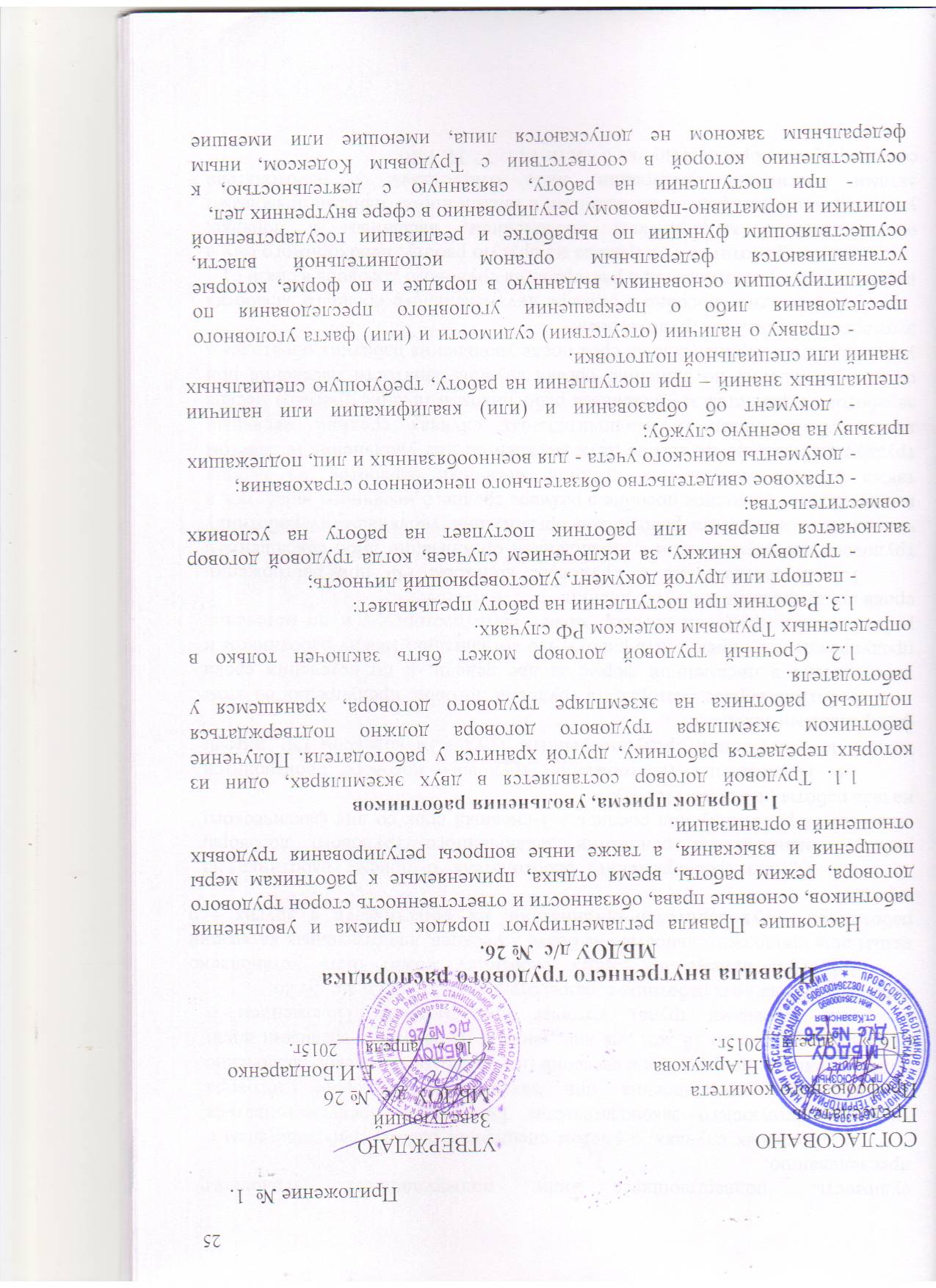  судимость, подвергающиеся или подвергавшиеся уголовному преследованию.В отдельных случаях, с учетом специфики работы, работодателем с учетом действующего законодательства РФ может предусматриваться необходимость предъявления при заключении трудового договора дополнительных документов и сведений (например, медицинское заключение для лиц в возрасте до 18 лет; для лиц, занятых на работах с вредными и/или опасными условиями труда), которые предусмотрены Положением о персональных данных работников, разработанным в МБДОУ д/с  № 26.1.4. При приеме на работу работнику может быть установлено испытание продолжительностью не более 3 месяцев, для отдельных категорий работников – руководителей организаций, их заместителей и других – 6 месяцев.1.5. Приказ (распоряжение) работодателя о приеме работника на работу, изданный на основании заключенного трудового договора, объявляется работнику под роспись в 3-дневный срок со дня фактического начала работы (ч.2 ст.68 ТК РФ).1.6. Прекращение (расторжение) трудового договора производится только по основаниям, предусмотренным Трудовым кодексом РФ, иными федеральными законами.Работник вправе расторгнуть трудовой договор, предупредив об этом работодателя в письменной форме за две недели, и по истечении срока предупреждения - прекратить работу. По соглашению между работником и работодателем трудовой договор может быть расторгнут и до истечения срока предупреждения об увольнении. 1.7. В соответствии с Трудовым кодексом РФ при расторжении трудового договора в связи с ликвидацией организации либо сокращением численности или штата работников организации увольняемому работнику выплачивается выходное пособие в размере среднего месячного заработка, а также за ним сохраняется средний месячный заработок на период трудоустройства, но не свыше двух месяцев со дня увольнения (с зачетом выходного пособия). В исключительных случаях средний месячный заработок сохраняется за уволенным работником в течение третьего месяца со дня увольнения по решению органа службы занятости населения при условии, если в двухнедельный срок после увольнения работник обратился в этот орган и не был им трудоустроен.1.8. Выходное пособие в размере двухнедельного среднего заработка выплачивается работникам при расторжении трудового договора в связи с:отказом работника от перевода на другую работу, необходимого ему в соответствии с медицинским заключением, выданным в порядке, установленном федеральными законами и иными нормативными правовыми актами Российской Федерации, либо отсутствием у работодателя соответствующей работы (пункт 8 части 1 ст. 77 ТК РФ);признанием работника полностью неспособным к трудовой деятельности в соответствии с медицинским заключением, выданным в порядке, установленном федеральными законами и иными нормативными правовыми актами Российской Федерации (пункт 5 статьи 83 ТК РФ);призывом работника на военную службу или направлением его на заменяющую ее альтернативную гражданскую службу (пункт 1 статьи 83 ТК РФ);восстановление на работе работника, ранее выполнявшего эту работу, по решению государственной инспекции труда или суда (пункт 2 статьи 83 ТК РФ);отказом работника от продолжения работы в связи с изменением определенных сторонами условий трудового договора (пункт 7 части 1 статьи 77 ТК РФ);отказом работника от перевода на другую работу в другую местность вместе с работодателем (пункт 9 части первой ст. 77 ТК РФ).1.9. При проведении мероприятий по сокращению численности или штата работников работодатель обязан предложить все имеющиеся в данной местности вакансии (как вакантную должность или работу, соответствующую квалификации работника, так и вакантную нижестоящую должность или работу), которую работник может выполнять с учетом его состояния здоровья. О предстоящем увольнении в связи с ликвидацией, сокращением численности или штата работников организации работники предупреждаются работодателем персонально и под роспись не менее чем за два месяца до увольнения. Высвобождаемым работникам предоставляется 4 часов в неделю свободного от работы времени для поиска новой работы. 1.10. Работодатель с письменного согласия работника имеет право расторгнуть с ним трудовой договор до истечения срока предупреждения об увольнении за два месяца, выплатив ему дополнительную компенсацию в размере среднего заработка работника, исчисленного пропорционально времени, оставшемуся до истечения срока предупреждения об увольнении. 1.11. С целью сохранения рабочих мест работодатель:- приостанавливает найм новых работников;- не использует иностранную рабочую силу.1.12. При угрозе массовых увольнений работодатель с учетом мнения выборного профсоюзного органа принимает необходимые меры, предусмотренные Трудовым кодексом РФ, иными федеральными законами, коллективным договором, соглашением.2. Основные права и обязанности работника         2.1. Работник имеет право на:- заключение, изменение и расторжение трудового договора в порядке и на условиях, установленных Трудовым кодексом РФ, иными федеральными законами;- предоставление работы, обусловленной трудовым договором;- рабочее место, соответствующее государственным нормативным требованиям охраны труда и условиям, предусмотренным коллективным договором;- своевременно и  в полном объеме выплату заработной платы;- отдых, обеспечиваемый установлением нормальной продолжительности рабочего времени, сокращенного рабочего времени для отдельных категорий работников, предоставление выходных и нерабочих праздничных дней, ежегодных оплачиваемых от пусков;- ведение коллективных переговоров и заключение коллективного договора через своих представителей, а также на информацию о выполнении коллективного договора и другие,- педагогические работники имеют право на досрочное назначение трудовой пенсии по старости в порядке, установленном законодательством Российской Федерации (ФЗ «Об образовании в РФ»),- иные права, предусмотренные ст. 21 ТК РФ.2.2. Работник обязуется:- добросовестно исполнять свои трудовые обязанности, возложенные на него трудовым договором, должностной инструкцией;- соблюдать трудовую дисциплину;- соблюдать требования по охране труда и обеспечению безопасности труда, производственной санитарии, гигиене труда на рабочем месте и на территории организации;- бережно относиться к имуществу работодателя и других работников,- иные обязанности, предусмотренные ст. 21 ТК РФ.2.2.1. Педагогические работники в соответствии с ФЗ «Об образовании в РФ» обязаны:1) осуществлять свою деятельность на высоком профессиональном уровне, обеспечивать реализацию в полном объеме образовательных программ, качество реализуемых образовательных программ;2) соблюдать правовые, нравственные и этические нормы, следовать требованиям профессиональной этики;3) уважать честь и достоинство воспитанников и других участников образовательных отношений;4) создавать  благоприятные условия для индивидуального развития и нравственного формирования личности воспитанников, вносит необходимые коррективы в систему их воспитания, формировать у обучающихся культуру здорового и безопасного образа жизни;5) применять педагогически обоснованные и обеспечивающие высокое качество образования формы, методы обучения и воспитания;6) учитывать особенности психофизического развития воспитанников и состояние их здоровья, соблюдать специальные условия, необходимые для получения образования лицами с ограниченными возможностями здоровья, взаимодействовать при необходимости с медицинскими организациями;7) систематически повышать свой профессиональный уровень;8) проходить аттестацию на соответствие занимаемой должности в порядке, установленном законодательством об образовании;9) проходить в соответствии с трудовым законодательством предварительные при поступлении на работу и периодические медицинские осмотры, а также внеочередные медицинские осмотры по направлению работодателя;11) соблюдать устав образовательной организации, положение о специализированном структурном образовательном подразделении организации, осуществляющей обучение, правила внутреннего трудового распорядка.2.3. Должностные обязанности работника в полном объеме отражаются в трудовом договоре либо должностной инструкции, прилагаемой к трудовому договору.3. Основные права и обязанности работодателя 3.1. Работодатель имеет право:- заключать, изменять и расторгать трудовые договоры в порядке и на условиях, установленных Трудовым кодексом РФ, иными федеральными законами;- вести коллективные переговоры и заключать коллективный договор;- поощрять работников за добросовестный труд;- привлекать работников к дисциплинарной и материальной ответственности;- принимать локальные нормативные акты;- создавать объединения работодателей в целях представительства и защиты своих интересов и вступать в них,- иные права, предусмотренные ст. 22 ТК РФ.3.2. Работодатель обязуется:- соблюдать трудовое законодательство;- предоставить работнику работу, обусловленную трудовым договором;- обеспечить работника оборудованием и иными средствами, необходимыми для исполнения им трудовых обязанностей;- обеспечить безопасность и условия труда соответствующим государственным нормативным   требованиям охраны и   труда;- выплачивать в полном размере причитающуюся работнику заработную плату в сроки, установленные коллективным договором, правилами внутреннего трудового распорядка, трудовым договором;- способствовать работникам в повышении ими своей квалификации, совершенствовании профессиональных навыков;- своевременно перечислять средства в страховые фонды (медицинского, социального, пенсионного);- вести персонифицированный учет в системе государственного пенсионного страхования и своевременно предоставлять в управление Пенсионного фонда достоверные сведения о стаже и заработке работников,- иные обязанности, предусмотренные ст. 22 ТК РФ.4. Рабочее время и время отдыха4.1. В соответствии с действующим законодательством нормальная продолжительность рабочего времени не может превышать 40 часов в неделю. Для педагогических работников учреждения устанавливается сокращённая продолжительность рабочего времени – не более 36 часов в неделю за ставку заработной платы (ст.333 ТК РФ).4.2. В МБДОУ д/с № 26 устанавливается:		   - пятидневная рабочая неделя с двумя выходными днями суббота и воскресенье для всех сотрудников,- сменная работа для сторожей.4.2.1. Для работников устанавливается общий режим рабочего времени:Начало работы в 08 час. 00 мин.;Окончание работы в 17 час. 00 мин. (накануне выходных дней – 16 час. 00 мин.);Перерыв - 00 час. 48 мин.;Продолжительность ежедневной работы (смены) -  08 час. 1 мин.;4.2.2. Для воспитателей в соответствии с Уставом организации, расписанием занятий устанавливается:       - пятидневная рабочая неделя с двумя выходными днями суббота и воскресенье Начало работы (I смены) в 07 час. 30 мин.;Окончание работы в  14 час.  42 мин. (накануне выходных дней – 13 час.42 мин.);Перерыв - 40 мин.;Продолжительность ежедневной работы (смены) -  07 час. 12 мин.;Начало работы (II смены) в 11 час. 48 мин.;Окончание работы в  19 час.  00 мин. (накануне выходных дней – 18 час. 00мин.);Перерыв - 40 мин.;Продолжительность ежедневной работы (смены) -  07 час. 12 мин.;В рабочее время воспитатели в зависимости от занимаемой должности включается непосредственная образовательная деятельность, воспитательная работа, индивидуальная работа с воспитанниками, творческая и исследовательская работа, а также другая педагогическая работа, предусмотренная трудовыми (должностными) обязанностями и (или) индивидуальным планом. 4.2.3. При сменной работе продолжительность рабочего времени для сторожа устанавливается графиками сменности, которые доводятся до сведения работников не позднее, чем за один месяц до введения их в действие. Графики работ в сменном режиме составляются на каждый месяц с соблюдением установленной нормы рабочего времени  Выходные дни сменному персоналу предоставляются по скользящему графику. Работа в течение двух смен подряд запрещается.4.3. Для работников, режим рабочего времени которых отличается от общих правил, установленных у Работодателя, конкретная продолжительность рабочего времени и времени отдыха работника устанавливается в трудовом договоре.4.4. Работникам предоставляются установленные трудовым законодательством нерабочие праздничные дни. При совпадении выходного и нерабочего праздничного дней, выходной день переносится на следующий после праздничного, рабочий день, за исключением выходных дней, совпадающих с нерабочими праздничными днями, указанными в абзацах 2 и 3 части 1 ст.112 ТК РФ.4.5. Продолжительность ежедневной работы (смены), непосредственно предшествующих нерабочему праздничному дню, уменьшается на один час. 4.6. Привлечение работников к работе в выходные и нерабочие праздничные дни может производиться с их письменного согласия в случае необходимости выполнения заранее непредвиденных работ, от срочного выполнения которых зависит в дальнейшем нормальная работа организации в целом или ее отдельных структурных подразделений, индивидуального предпринимателя.Привлечение работников к работе в выходные и нерабочие праздничные дни без их письменного согласия допускается в следующих случаях:для предотвращения катастрофы, производственной аварии либо устранения последствий производственной аварии, катастрофы или стихийного бедствия;для предотвращения несчастных случаев, уничтожения или порчи имущества работодателя, государственного или муниципального имущества;для выполнения работ, необходимость которых обусловлена введением чрезвычайного или военного положения, а также неотложных работ в условиях чрезвычайных обстоятельств, то есть бедствия или угрозы бедствия и в иных случаях, ставящих под угрозу жизнь или нормальные жизненные условия всего населения или его части. 4.7. Привлечение к сверхурочным работам может производиться работодателем без согласия работника:4.7.1. При производстве работ, необходимых для предотвращения катастрофы, производственной аварии либо устранения последствий производственной аварии или стихийного бедствия;4.7.2. При производстве общественно необходимых работ по устранению непредвиденных обстоятельств, нарушающих нормальное функционирование централизованных систем горячего водоснабжения, холодного водоснабжения и (или) водоотведения, систем газоснабжению, теплоснабжения, освещения, транспорта, связи;4.7.3. при производстве работ, необходимость которых обусловлена введением чрезвычайного или военного положения, а также неотложных работ в условиях чрезвычайных обстоятельств, то есть бедствия или угрозы бедствия и в иных случаях, ставящих под угрозу жизнь или нормальные жизненные условия всего населения или его части.Привлечение работника к сверхурочной работе допускается с письменного согласия работника в следующих случаях:4.7.4. При необходимости выполнить (закончить) начатую работу, которая вследствие непредвиденной задержки по техническим условиям производства не могла быть выполнена (закончена) в течение установленной для работника продолжительности рабочего времени, если невыполнение (не завершение) этой работы может повлечь за собой порчу или гибель имущества работодателя (в том числе имущества третьих лиц, находящегося у работодателя, если работодатель несет ответственность за сохранность этого имущества), государственного или муниципального имущества либо создать угрозу жизни и здоровью людей;4.7.5. При производстве временных работ по ремонту и восстановлению механизмов или сооружений в тех случаях, когда неисправность их может вызвать прекращение работ для значительного числа работников;4.7.6. Для продолжения работы при неявке сменяющего работника, если работа не допускает перерыва. В этих случаях работодатель обязан немедленно принять меры по замене сменщика другим работником.Привлечение работников к сверхурочным работам, работе в выходные и нерабочие праздничные дни в других случаях допускается с письменного согласия работника и с учетом мнения выборного органа первичной профсоюзного организации.Не могут привлекаться к сверхурочным работам в соответствии с законом беременные женщины, работники в возрасте до восемнадцати лет. Привлечение инвалидов, женщин, имеющих детей в возрасте до трех лет, к сверхурочным работам, работе в выходные и нерабочие праздничные дни допускается только с их письменного согласия и при условии, если такие работы не запрещены им по состоянию здоровья в соответствии с медицинским заключением, выданным в порядке, установленном федеральными законами и иными нормативными правовыми актами Российской Федерации. При этом инвалиды, женщины, имеющие детей в возрасте до трех лет, в письменной форме должны быть ознакомлены со своим правом отказаться от указанных работ.Сверхурочные работы не могут превышать для каждого работника четырех часов в течение двух дней подряд и 120 часов в год. Работодатель обеспечивает точный учет сверхурочных работ, выполненных каждым работником.4.8. По заявлению работника работодатель имеет право разрешить ему работу по другому трудовому договору в этой же организации по иной профессии, специальности или должности за пределами нормальной продолжительности рабочего времени в порядке внутреннего совместительства.Внутреннее совместительство не разрешается в случаях, когда установлена сокращенная продолжительность рабочего времени, за исключением случаев, предусмотренных Трудовым кодексом РФ и иными федеральными законами.Работник имеет право заключить трудовой договор с другим работодателем для работы на условиях внешнего совместительства, если иное не предусмотрено Трудовым кодексом РФ или иными федеральными законами.Продолжительность работы по совместительству не может превышать четырех часов в день. В дни, когда по основному месту работы работник свободен от исполнения трудовых обязанностей, он может работать полный рабочий день. В течение одного месяца (другого учетного периода) продолжительность рабочего времени при работе по совместительству не должна превышать половины месячной нормы рабочего времени (нормы рабочего времени за другой учетный период), установленной для соответствующих категории работников. Если работник по основному месту работы приостановил работу (ч.2,4 ст. 73 ТК РФ), то указанные ограничения при работе по совместительству не применяются.4.8.1. В соответствии с Постановлением Минтруда РФ от 30.06.2003 г. № 41 "Об особенностях работы по совместительству педагогических, медицинских, фармацевтических работников и работников культуры" педагогические работники вправе осуществлять работу по совместительству - выполнение другой регулярной оплачиваемой работы на условиях трудового договора в свободное от основной работы время по месту их основной работы или в других организациях, в том числе по аналогичной должности, специальности, профессии, и в случаях, когда установлена сокращенная продолжительность рабочего времени (за исключением работ, в отношении которых нормативными правовыми актами Российской Федерации установлены санитарно-гигиенические ограничения);  продолжительность работы по совместительству работников в течение месяца устанавливается по соглашению между работником и работодателем и по каждому трудовому договору она не может превышать:- для педагогических работников - половины месячной нормы рабочего времени, исчисленной из установленной продолжительности рабочей недели;- для педагогических работников, у которых половина месячной нормы рабочего времени по основной работе составляет менее 16 часов в неделю - 16 часов работы в неделю.4.9. Работникам предоставляются ежегодные отпуска с сохранением места работы (должности) и среднего заработка. Продолжительность основного отпуска - 28 календарных дней. Педагогическим работникам предоставляется ежегодный основной удлиненный оплачиваемый отпуск – 42 календарных дня, учителям-логопедам, воспитателям, работающим в группах компенсирующей и комбинированной направленности – 56 календарных дней.Предоставлется ежегодный дополнительный оплачиваемый отпуск работникам: - занятым на работах с вредными и/или опасными условиями труда, ст.117 ТК РФ (не менее 7 календарных дней).Перечень профессий, должностей и соответствующая им продолжительность дополнительных отпусков указана в приложениях к коллективному договору (Приложение № 4).Общая продолжительность ежегодного оплачиваемого отпуска исчисляется в календарных днях и максимальным пределом не ограничивается. Нерабочие праздничные дни, приходящиеся на период отпуска, в число дней отпуска не включаются и не оплачиваются.4.9.1. Право на использование отпуска за первый год работы возникает у работника по истечении 6 месяцев его непрерывной работы в данной организации, по соглашению сторон отпуск может быть предоставлен и до истечения шести месяцев.До истечения шести месяцев непрерывной работы оплачиваемый отпуск по заявлению работника предоставляется:женщинам - перед отпуском по беременности и родам или непосредственно после него;работникам в возрасте до восемнадцати лет;работникам, усыновившим ребенка (детей) в возрасте до трех месяцев;в других случаях, предусмотренных федеральными законами.Отпуск за второй и последующие годы работы может предоставляться в любое время рабочего года в соответствии с графиком отпусков, утверждаемым с учетом мнения не позднее, чем за две недели до наступления календарного года. О времени начала отпуска работник извещается под роспись не позднее чем за две недели до его начала.По желанию мужа ежегодный отпуск ему предоставляется в период нахождения его жены в отпуске по беременности и родам независимо от времени его непрерывной работы в данной организации.Ежегодный оплачиваемый отпуск продлевается в случаях:временной нетрудоспособности работника;исполнения работником во время ежегодного оплачиваемого отпуска государственных обязанностей, если для этого законом предусмотрено освобождение от работы.4.9.2. В исключительных случаях, когда предоставление отпуска работнику в текущем рабочем году может неблагоприятно отразиться на нормальном ходе работы организации, допускается с согласия работника перенесение отпуска на следующий рабочий год. При этом отпуск должен быть использован не позднее 12 месяцев после окончания того рабочего года, за который он предоставляется.По соглашению между работником и работодателем ежегодный оплачиваемый отпуск может быть разделен на части. При этом хотя бы одна из частей этого отпуска должна быть не менее 14 календарных дней.Отзыв работника из отпуска допускается только с его согласия. Неиспользованная в связи с этим часть отпуска предоставляется по выбору работника в удобное для него время в течение текущего рабочего года или присоединена к отпуску за следующий рабочий год. Не допускается отзыв из отпуска работников в возрасте до восемнадцати лет, беременных женщин и работников, занятых на работах с вредными и (или) опасными условиями труда.Часть ежегодного оплачиваемого отпуска, превышающая 28 календарных дней, по письменному заявлению работника может быть заменена денежной компенсацией. При суммировании ежегодных оплачиваемых отпусков или перенесении ежегодного оплачиваемого отпуска на следующий рабочий год денежной компенсации могут быть заменены часть каждого ежегодного оплачиваемого отпуска, превышающая 28 календарных дней, или любое количество дней из этой части.Не допускается замена денежной компенсацией ежегодного основного оплачиваемого отпуска и ежегодных дополнительных оплачиваемых отпусков беременным женщинам и работникам в возрасте до восемнадцати лет, а также ежегодного дополнительного оплачиваемого отпуска работникам, занятым на работах с вредными и (или) опасными условиями труда, за работу в соответствующих условиях (за исключением выплаты денежной компенсации за неиспользованный отпуск при увольнении, а также случаев, установленных ст.117 ТК РФ).4.9.3. При увольнении работнику выплачивается денежная компенсация за все неиспользованные отпуска.По письменному заявлению работника неиспользованные отпуска могут быть предоставлены ему с последующим увольнением (за исключением случаев увольнения за виновные действия). При этом днем увольнения считается последний день отпуска.При увольнении в связи с истечением срока трудового договора отпуск с последующим увольнением может предоставляться и тогда, когда время отпуска полностью или частично выходит за пределы срока этого договора. В этом случае днем увольнения также считается последний день отпуска.При предоставлении отпуска с последующим увольнением при расторжении трудового договора по инициативе работника этот работник имеет право отозвать свое заявление об увольнении до дня начала отпуска, если на его место не приглашен в порядке перевода другой работник.4.10. Педагогические работники организации, осуществляющей образовательную деятельность, не реже чем через каждые 10 лет непрерывной педагогической работы имеют право на длительный отпуск сроком до одного года,  в порядке и на условиях, определяемых учредителем и (или) Уставом организации (ст.335 ТК РФ).4.11. Работодатель обязуется предоставить работнику по его заявлению отпуск без сохранения заработной платы в случаях, предусмотренных ТК РФ:	- в случаях рождения ребенка, регистрации брака, смерти близких родственников – до 5 календарных дней;         - работающим пенсионерам по старости (по возрасту) - до 14 календарных  дней в году;          - участникам Великой Отечественной войны – до 35 календарных дней в году;          - работающим инвалидам – до 60 календарных  дней в году;	- родителям и женам (мужьям) военнослужащих, сотрудников органов внутренних дел, федеральной противопожарной службы, органов по контролю за оборотом наркотических средств и психотропных веществ, таможенных органов, сотрудников учреждений и органов уголовно-исполнительной системы, погибших или умерших вследствие ранения, контузии или увечья, полученных при исполнении обязанностей военной службы (службы), либо вследствие заболевания, связанного с прохождением военной службы (службы), - до 14 календарных дней в году.По соглашению с работодателем:         - для проводов детей в армию - до 3 календарных дней в году;            - не освобождённому  председателю первичной профсоюзной организации – до 5 календарных  дней в году и членам профкома – до 3 календарных дней в году;         -  при отсутствии в течение учебного года дней нетрудоспособности – до 3 календарных дней в году.4.11.1. В случаях рождения ребенка, регистрации брака, смерти близких родственников работнику по его письменному заявлению предоставляется оплачиваемый отпуск продолжительностью  5  календарных дней.5. Сроки и место выплаты заработной платы5.1. Работодатель производит выплату Работнику заработной платы не реже чем каждые полмесяца в сроки: 25  числа текущего месяца за первую половину текущего месяца и10  числа месяца, следующего за отработанным месяцем, за вторую половину отработанного месяца,перечисляя на указанный работником счет в Крайинвест банке. 5.2. При совпадении дня выплаты с выходным или нерабочим праздничным днем выплата заработной платы производится накануне этого дня.5.3. При выплате заработной платы Работодатель обязан извещать в письменной форме каждого работника: о составных частях заработной платы, причитающейся ему за соответствующий период; о размерах иных сумм, начисленных работнику, в том числе денежной компенсации за нарушение работодателем установленного срока соответственно выплаты заработной платы, оплаты отпуска, выплат при увольнении и (или) других выплат, причитающихся работнику; о размерах и об основаниях произведенных удержаний; об общей денежной сумме, подлежащей выплате.5.4. При прекращении трудового договора выплата всех сумм, причитающихся работнику от работодателя, производится в день увольнения работника.5.5. Оплата отпуска производится на позднее чем за три дня до его начала.5.6. Работодатель гарантирует установление минимальной заработной платы работника, занятого в нормальных условиях труда, в размере не ниже минимального размера оплаты труда установленного на федеральном уровне.6. Поощрения6.1. За своевременное и качественное выполнение трудовых обязанностей, повышение производительности труда, продолжительную и безупречную работу применяются следующие меры поощрения работников:- объявление благодарности;- выдача премии;- награждение ценным подарком, почетной грамотой6.2. Поощрения объявляются приказом работодателя, доводятся до сведения всего коллектива и вносятся в трудовую книжку работника.7. Ответственность за нарушение трудовой дисциплины7.1. За нарушение трудовой дисциплины к работнику применяются следующие дисциплинарные взыскания:- замечание;- выговор;- увольнение по соответствующим основаниям.7.2. До наложения взыскания от работника должно быть затребовано объяснение в письменной форме. Если по истечении двух рабочих дней указанное объяснение работником не представлено, то составляется соответствующий акт. Непредставление работником объяснения не является препятствием для применения взыскания.7.3. Дисциплинарное взыскание применяется не позднее одного месяца со дня обнаружения проступка, не считая времени болезни работника, пребывания его в отпуске, а также времени, необходимого на учет мнения профсоюза.Дисциплинарное взыскание не может быть применено позднее шести месяцев со дня совершения проступка, а по результатам ревизии, проверки финансово-хозяйственной деятельности или аудиторской проверки - позднее двух лет со дня его совершения. В указанные сроки не включается время производства по уголовному делу.За каждый дисциплинарный проступок может быть применено только одно дисциплинарное взыскание.7.4. Приказ (распоряжение) работодателя о применении дисциплинарного взыскания объявляется работнику под роспись в течение трех рабочих дней, не считая времени отсутствия на работе. Если работник отказывается ознакомиться с указанным приказом под роспись, то составляется соответствующий акт.7.5. Если в течение года со дня применения дисциплинарного взыскания работник не будет подвергнут новому дисциплинарному взысканию, то он считается не имеющим дисциплинарного взыскания. В течение срока действия дисциплинарного взыскания меры поощрения, указанные в настоящих Правилах, к работнику не применяются.Работодатель до истечения года со дня применения дисциплинарного взыскания имеет право снять его с работника по собственной инициативе, просьбе самого работника, ходатайству его непосредственного руководителя или представительного органа работников.7.6. Работники обязаны в своей повседневной работе соблюдать порядок, установленный настоящими правилами.Председатель  Профсоюзного комитета    _________ А.Н.Аржукова                                        С коллективным договором,правилами внутреннего трудового распорядка и иными ЛНА  ознакомлен: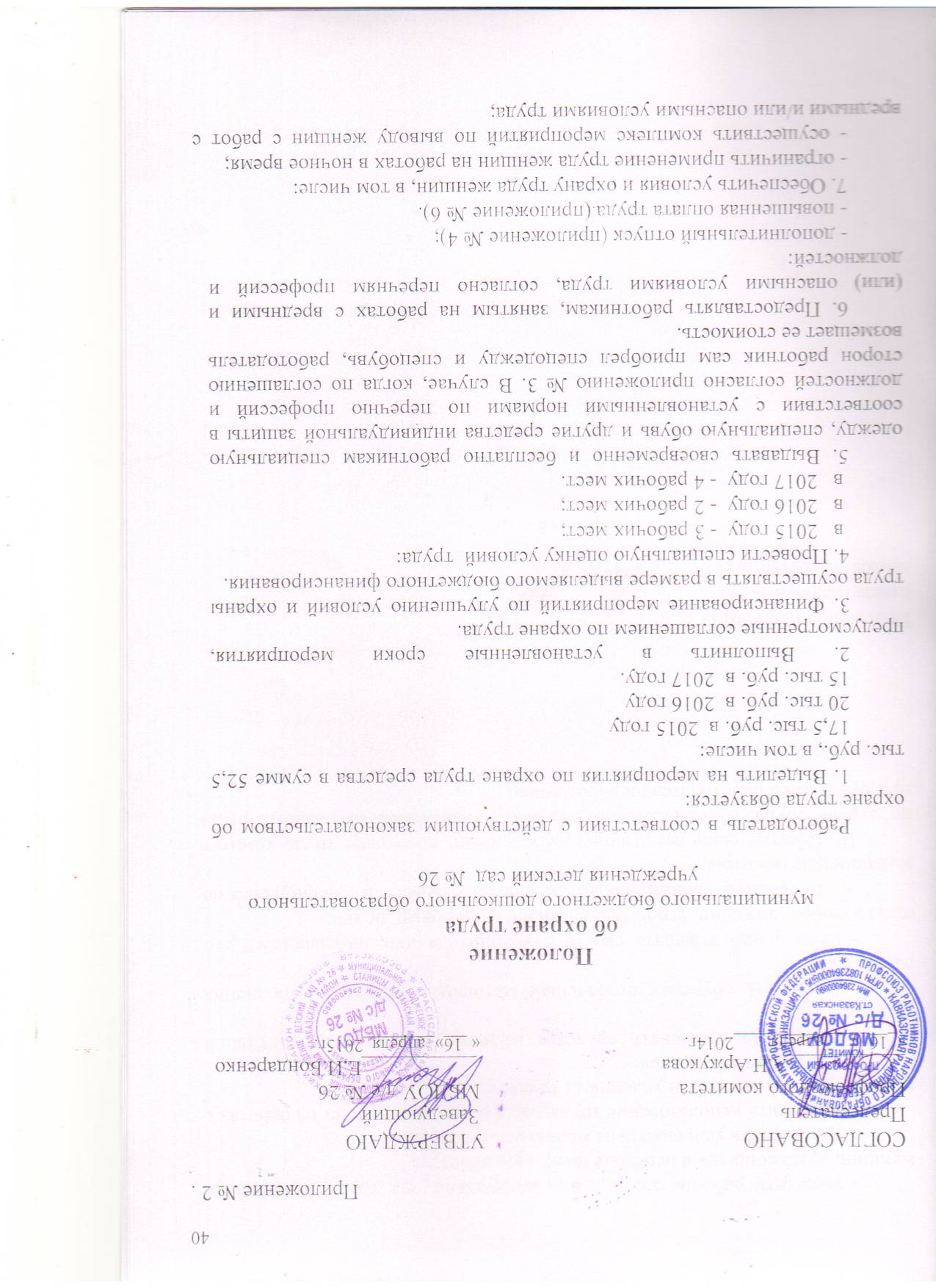 - выделить рабочие места в исключительно для труда беременных женщин, нуждающихся в переводе на легкую работу.8.Обеспечить условия труда молодежи, в том числе:- исключить использование труда лиц в возрасте до 18 лет на работах с вредными и/или опасными условиями труда.9.Работники обязуются:- правильно применять средства индивидуальной и коллективной защиты;- проходить обучение безопасным методам и приемам выполнения работ;- немедленно извещать своего руководителя или замещающего его лица о любой ситуации, угрожающей жизни и здоровью людей; - проходить обязательные предварительные и периодические медицинские осмотры.10.Обеспечивает реализацию мероприятий по охране труда комитет по охране труда, в количестве 4 человек, создаваемый из равного числа представителей работодателя и работников. Положение разработал ответственный по ОТзавхоз  _________  Аничкина Н.В.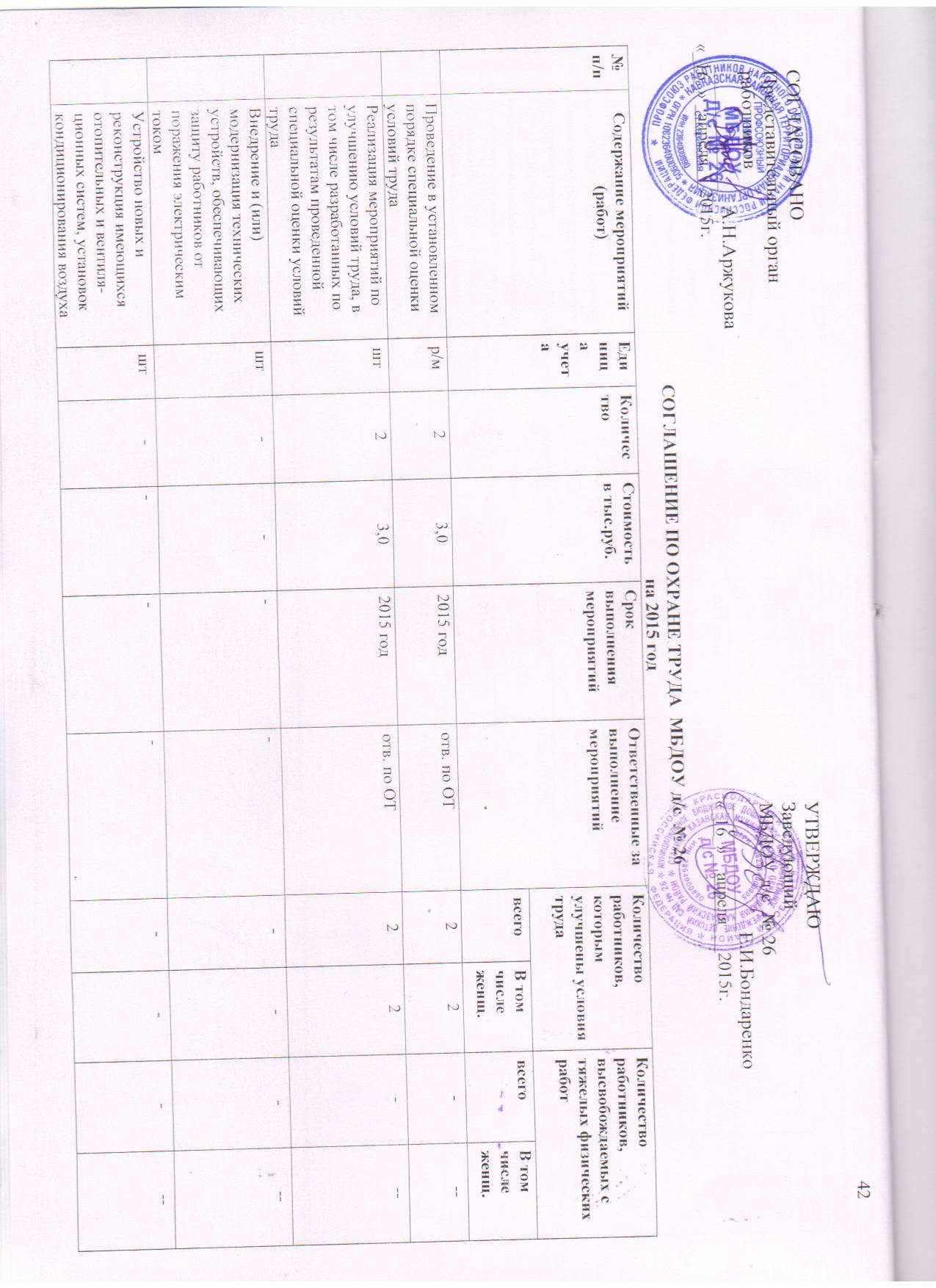 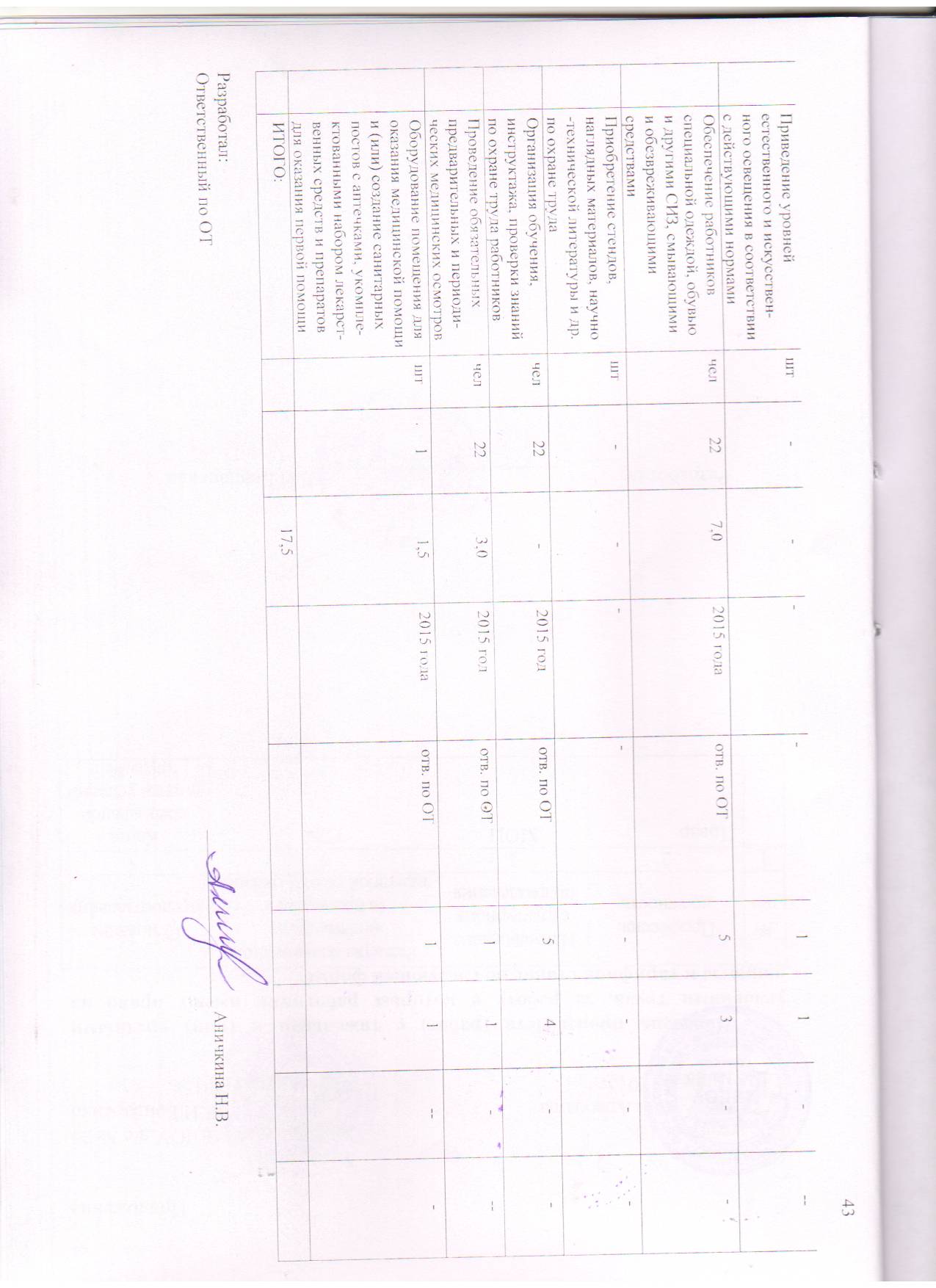 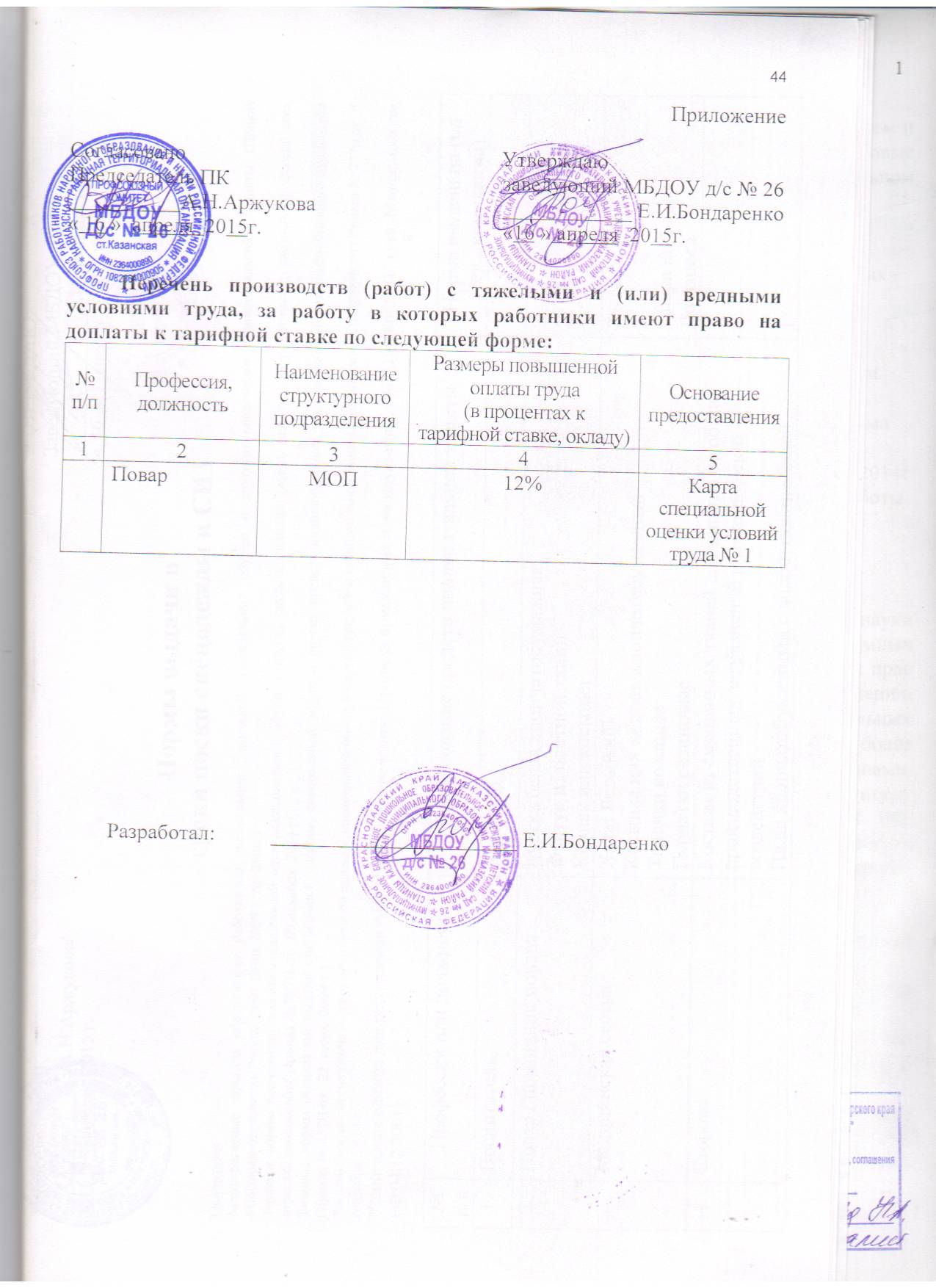 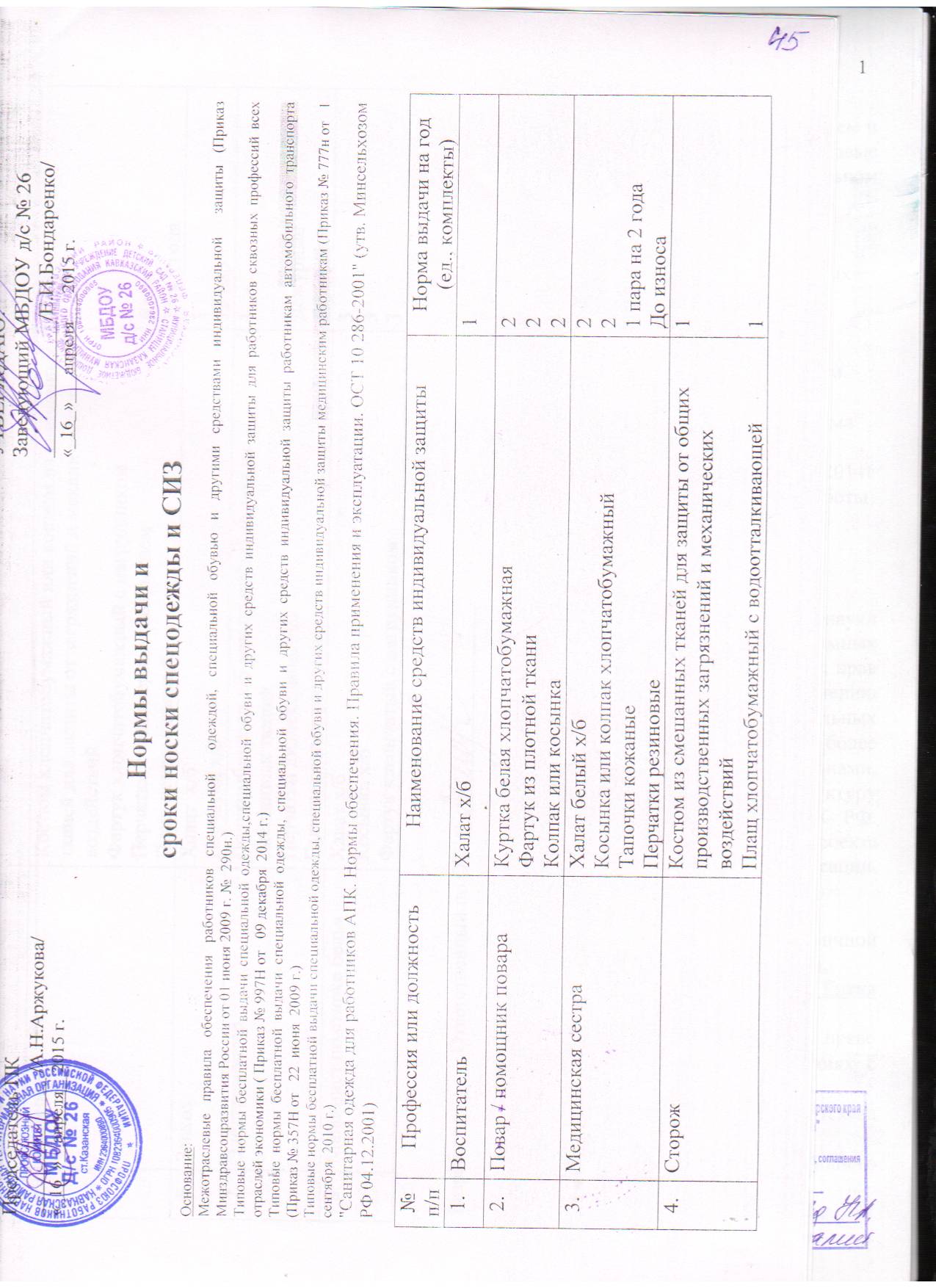 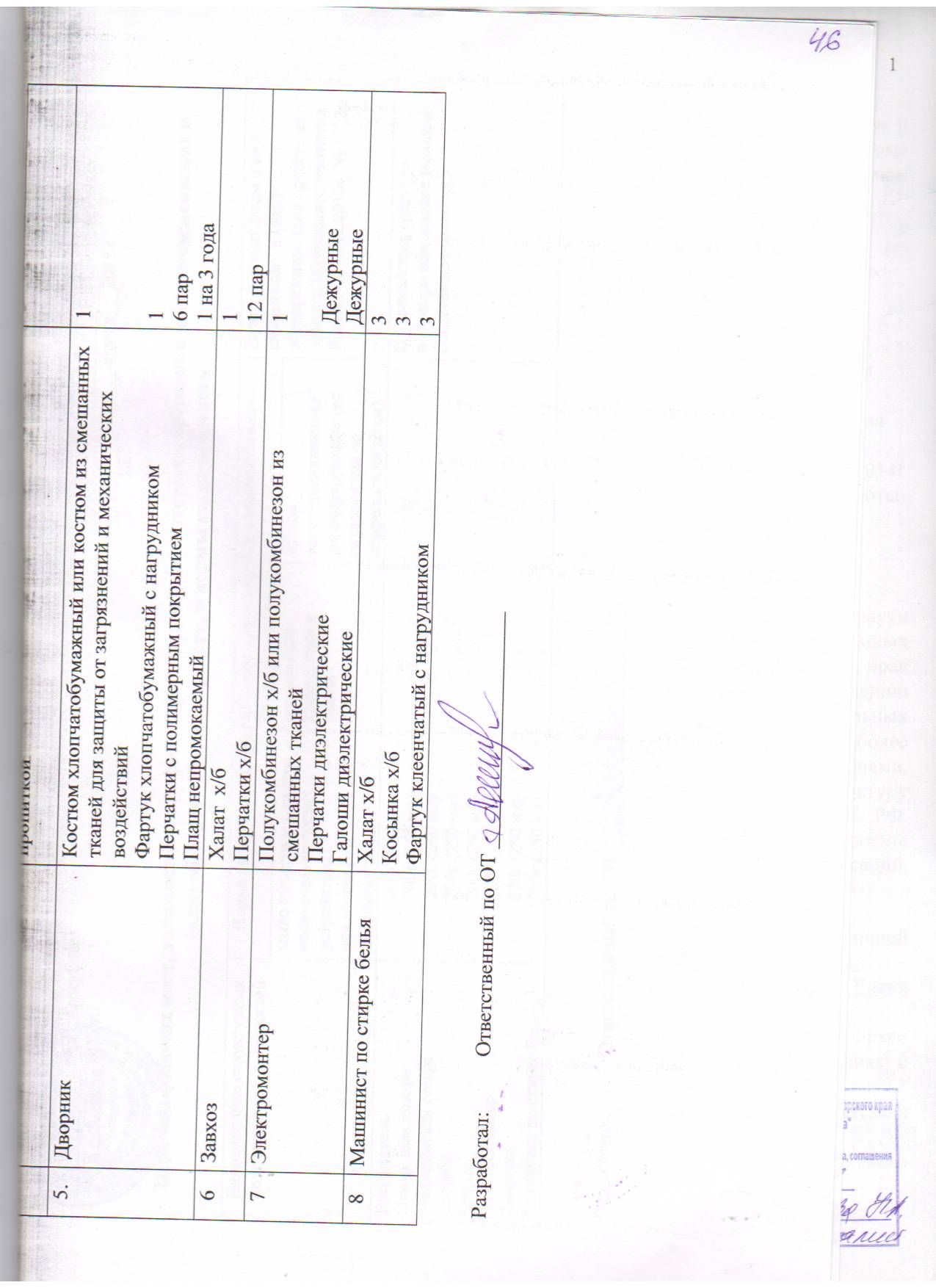 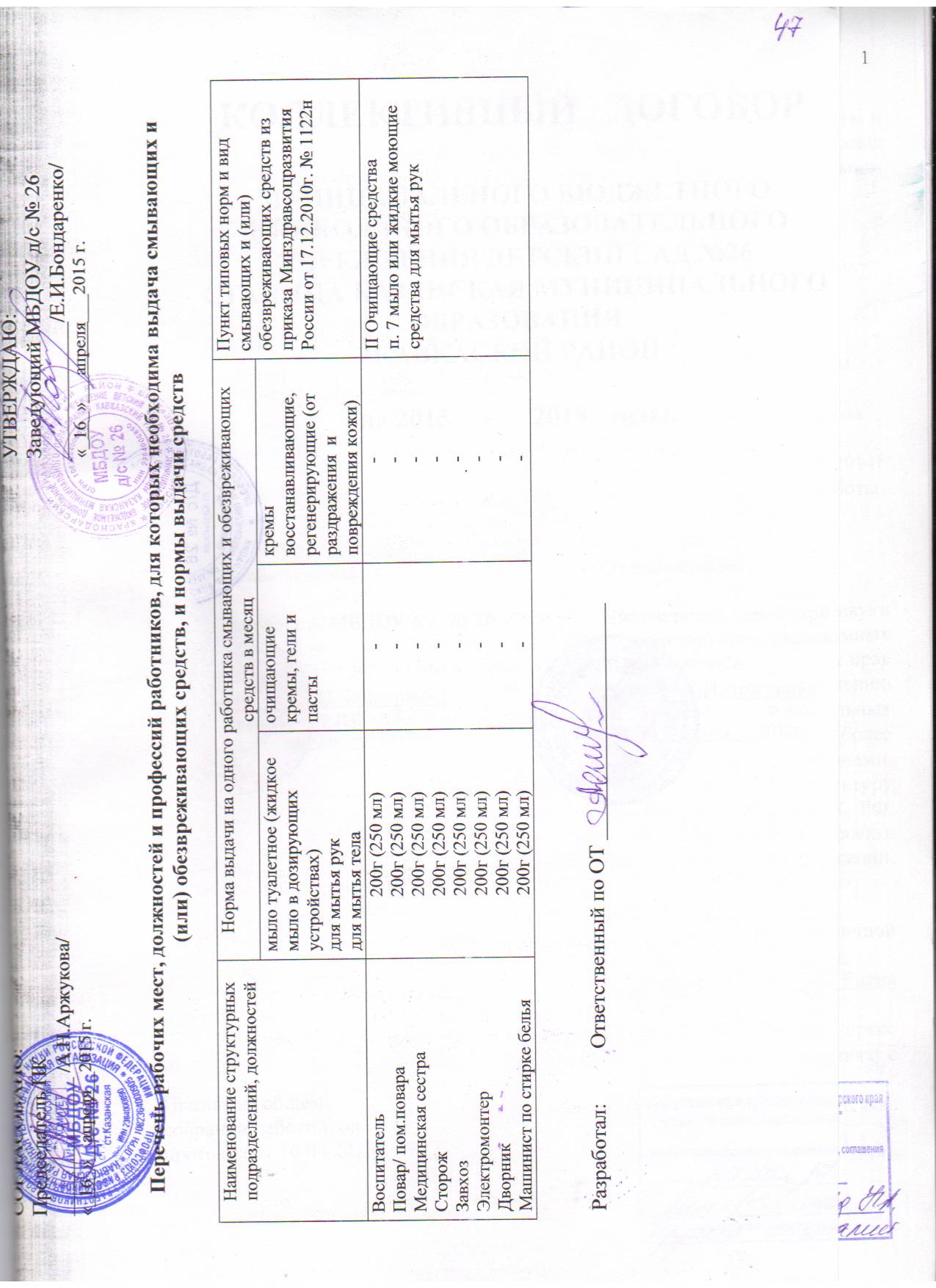 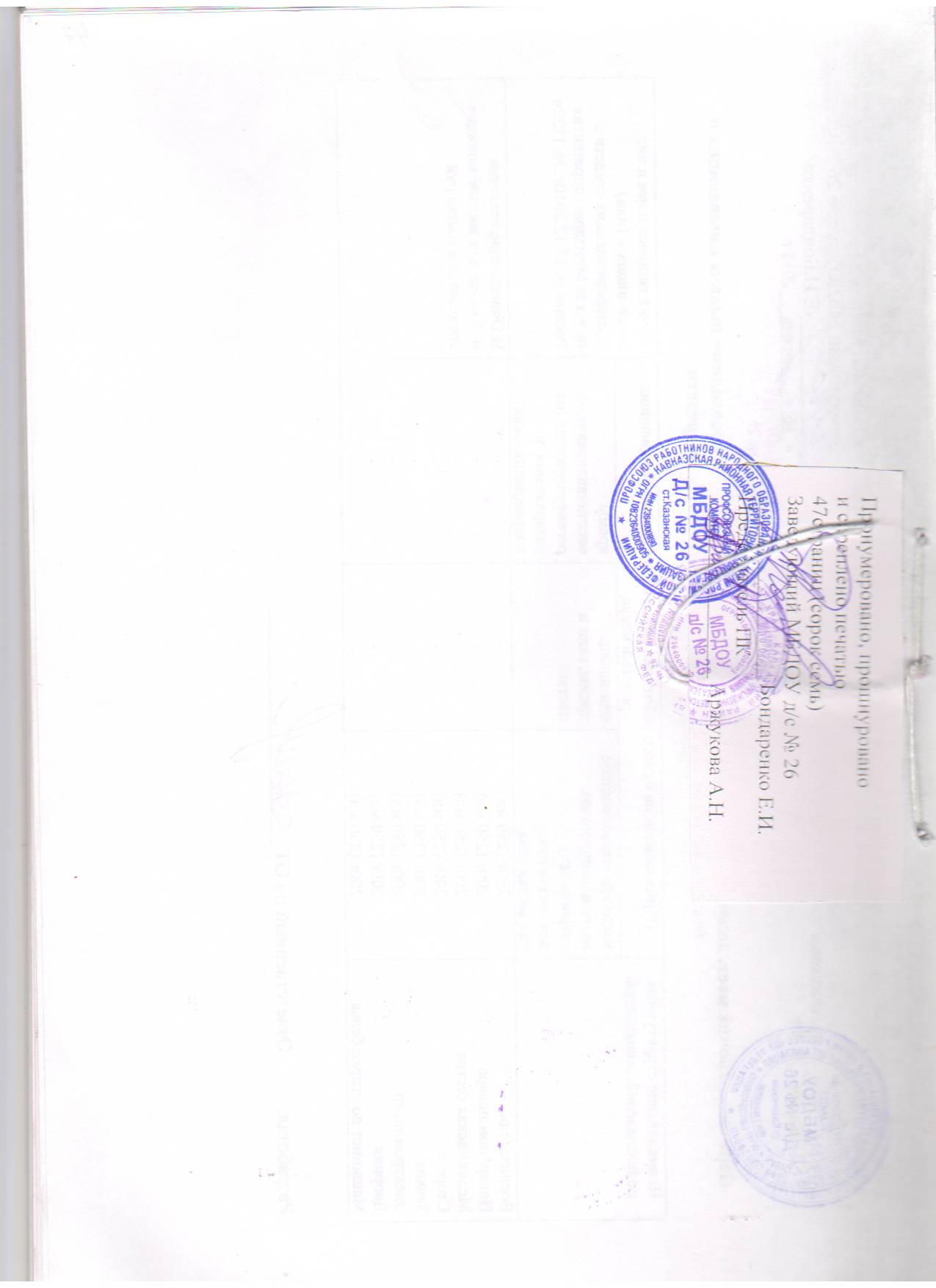 №п/пФ.И.О. работникаличная подписьдата1Гладкова Надежда Михайловна 2Аржукова Анна Николаевна3Долгошеева Людмила Федоровна4Баронина Анастасия Дмитриевна5Бабанина Наталья Ивановна6Милованова Наталья Петровна7Заскальченко Людмила Ивановна8Заскальченко Оксана Александровна9Мирошников Виталий Васильевич10Камальянц Юрий Владимирович11Близнюк Людмила Александровна12Левченко Олеся Викторовна13Каказеева Сирануш Георгиевна14Ивченко Николай Дмитриевич15Семка Александр Николаевич16 Аничкина Наталья Вячеславовна 17Румянцева Вера Ивановна18Аржуков Владимир Викторович19Королева Светлана Сергеевна20Камальяц Татьяна Федоровна21Романюк Светлана Владимировна